                                                                                                «УТВЕРЖДАЮ»                                                                                           директор школы № 5                                                                                           _________________                                                                                           В.И.Стенгач                                                                                           приказ  №____ от «___»_____2019 г.РАБОЧАЯ ПРОГРАММАУЧЕБНОГО КУРСА______________ХИМИЯ____________________________________ИЗУЧАЕМОГО НА_____________базовом уровне________________________________КЛАСС___________________________11_______________________________________Ф.И.О.учителя___Козлова Наталья Александровна_______________________________Рассмотрено на заседании педагогического совета № 1от 30.08.2019 года.2019 год«СОГЛАСОВАНО»                                                «СОГЛАСОВАНО»рук-ль ШМО(ГМО)                                            зам.директора по УВР_______________                                               __________________________________                                               ___________________Пр. №___ от «__»_____2019 г.                       «___»__________2019 г.Пояснительная запискаРабочая программа составлена на основе Примерной программы по химии, разработанной в соответствии с требованиями к результатам среднего общего образования, представленными в федеральном государственном образовательном стандарте, и ориентирована на использование учебно-методического комплекта:Габриелян О.С. Химия. 11 класс. Базовый уровень: учебник / О.С. Габриелян. - М.: Дрофа, 2016.Габриелян О.С. Химия. 11 класс. Базовый уровень: метод, пособие по учебнику О.С. Габриеляна / О.С. Габриелян, С. А. Сладков. - М.: Дрофа, 2014.Габриелян О.С. Химия. Базовый уровень. 11 класс: кн. для учителя / О.С. Габриелян, И.Г. Остроумова, С.А. Сладков. - М.: Дрофа, 2014.Габриелян О.С. Химия. Базовый уровень. 11 класс: контрольные и проверочные работы / О.С. Габриелян и др. - М.: Дрофа, 2015.Габриелян О.С. Химия. Базовый уровень. 11 класс: рабочая тетрадь / О.С. Габриелян, С.А. Сладков. - М.: Дрофа, 2014.Габриелян О.С. Химия. 11 класс: химический эксперимент в школе / О.С. Габриелян, И.Г. Остроумов. - М.: Дрофа, 2009.Габриелян О.С. Химия. 11 класс: электрон. мультимедийное прил. / О.С. Габриелян. - М.: Дрофа, 2014.Общая характеристика учебного предметаОсобенности содержания обучения химии в средней школе обусловлены спецификой химии как науки и поставленными задачами. Основными проблемами химии являются: изучение состава и строения веществ, зависимости их свойств от строения, получение веществ с заданными свойствами, исследование закономерностей химических реакций и путей управления ими в целях получения необходимых человеку веществ, материалов, энергии. Поэтому в рабочей программе по химии нашли отражение основные содержательные линий:«вещество» - знание о составе и строении веществ, их свойствах и биологическом значении;«химическая реакция» - знание о превращениях одних веществ в другие, условиях протекания таких превращений и способах управления реакциями;«применение веществ» - знание и опыт безопасного обращения с веществами, материалами и процессами, необходимыми в быту и на производстве;«язык химии» - оперирование системой важнейших химических понятий, знание химически номенклатуры, а также владение химической символикой (химическими формулами и уравнениями).Место учебного предмета в учебном планеВ базисном учебном плане средней (полной) школы химия включена в раздел «Содержание», формируемый участниками образовательного процесса. Обучающиеся могут выбрать для изучения или интегрированный курс естествознания, или химию как на базовом, так и на углублении уровне.Рабочая программа по химии для среднего (полного) общего образования составлена из расчета часов, указанных в базисном учебном плане образовательных учреждений общего образования: по 1 часу в неделю (34 часа в год).Особенности изучения химии на базовом уровнеМетодологической основой построения учебного содержания химии для средней школы базового уровня явилась идея интегрированного курса, но не естествознания, а химии, такого курса, который близок и понятен тысячам российских учителей химии и доступен и интересен сотням тысяч российских старшеклассников.Структура предлагаемого курса решает две проблемы интеграции в обучении химии.Первая проблема - это внутрипредметная интеграция учебной дисциплины «химия».Идея такой интеграции диктует следующую очередность изучения разделов химии: вначале, в 10 классе, изучается органическая химия, а затем, в 11 классе, - общая химия. Такое структурирование обусловлено тем, что обобщение содержания предмета в 11 классе позволяет сформировать у выпускников средней школы представление о химии как о целостной науке, показать единство ее понятий, законов и теорий, универсальность и применимость их как для неорганической, так и для органической химии.Вторая - это межпредметная интеграция, позволяющая на химической базе объединить знания по физике, биологии, географии, экологии в единое понимание природы, то есть сформировать целостную естественнонаучную картину окружающего мира. Это позволит старшеклассникам осознать то, что без знаний по химии восприятие окружающего мира будет неполным и ущербным, а люди, не получившие таких знаний, могут стать неосознанно опасными для этого мира, так как химически безграмотное обращение с веществами, материалами и процессами грозит немалыми бедами.Кроме этих двух ведущих интегрирующих идей в курсе была реализована и еще одна идея -интеграция химических знаний с гуманитарными дисциплинами: историей, литературой, мировой художественной культурой. Это, в свою очередь, позволяет средствами учебного предмета показать роль химии и в социальной сфере человеческой деятельности, что полностью соответствует идеям гуманизации в обучении.Одночасовой курс химии рассчитан на два года обучения - по 1 ч в неделю. Кроме того, содержание учебника базового уровня позволяет изучать химию и в режиме 2 ч в неделю. В этом случае у учащихся появится возможность не «проходить» химию, а изучать, не знакомиться с содержанием предмета, а хорошо его знать. Особенно важно это для тех учащихся, которые не имеют возможности изучать химию на углубленном уровне (из-за отсутствия такого профиля в школе), но тем не менее собираются сдавать единый государственный экзамен по химии.В структурировании курса органической химии авторы исходили из идеи развития учащихся непрофильных классов средствами учебного предмета. С целью усиления роли дедукции в обучении химии вначале даются краткие теоретические сведения о строении, классификации, номенклатуре органических веществ, особенностях реакций с их участием.Сформированные таким образом теоретические знания затем развиваются на фактологическом материале при рассмотрении классов органических соединений. В свою очередь такой подход позволяет глубже изучить сами классы органических соединений. Основным критерием отбора фактического материала курса органической химии является идея целеполагания, то есть ответа на резонный вопрос ученика: «А зачем мне, не химику, это нужно?». Та же идея о ведущей роли теоретических знаний в процессе познания мира веществ и реакций стала основной для конструирования курса общей химии. На основе единых понятий, законов и теорий химии у старшеклассников формируется целостное представление о химической науке, о ее вкладе в единую естественнонаучную картину мира.Содержание курса химииТема 1. Периодический закон и строение атомаСтроение атома.Атом - сложная частица. Открытие элементарных частиц и строения атома. Ядро атома: протоны и нейтроны. Изотопы. Изотопы водорода. Электроны. Электронная оболочка. Энергетический уровень. Орбитали: s-, р-, и d-орбитали. Распределение электронов по энергетическим уровням и орбиталям. Электронные конфигурации атомов химических элементов. Валентные возможности атомов химических элементов.Периодический закон и строение атома.Современное понятие химического элемента. Современная формулировка периодического закона. Причина периодичности в изменении свойств химических элементов. Особенности заполнения энергетических уровней в электронных оболочках атомов переходных элементов. Электронные семейства элементов: s- и р-элементы; d- и f-элементы.Открытие Д. И. Менделеевым периодического закона.Первые попытки классификации химических элементов. Важнейшие понятия химии: атом, относительная атомная и молекулярная массы. Открытие Д. И. Менделеевым периодического закона. Периодический закон в формулировке Д. И. Менделеева.Периодическая система Д. И. Менделеева.Периодическая система Д. И. Менделеева как графическое отображение периодического закона. Различные варианты Периодической системы. Периоды и группы. Значение периодического закона и Периодической системы.Демонстрации. Различные формы Периодической системы Д. И. Менделеева.Тема 2. Строение веществаКовалентная химическая связь.Понятие о ковалентной связи. Общая электронная пара. Кратность ковалентной связи. Электроотрицательность. Перекрывание электронных орбиталей,  и  -связи. Ковалентная полярная и ковалентная неполярная химические связи. Обменный и донорно-акцепторный механизмы образования ковалентной связи. Вещества молекулярного и немолекулярного строения. Закон постоянства состава для веществ молекулярного строения.Ионная химическая связь.Катионы и анионы. Ионная связь и ее свойства. Ионная связь как крайний случай ковалентной полярной связи. Формульная единица вещества. Относительность деления химических связей на типы.Металлическая химическая связь.Общие физические свойства металлов. Зависимость электропроводности металлов от те» пературы. Сплавы. Черные и цветные сплавы.Водородная химическая связь.Водородная связь, как особый случай межмолекулярного взаимодействия. Механизм ее образования и влияние на свойства веществ (на примере воды). Использование воды в быту и на производстве. Внутримолекулярная водородная связь и ее биологическая роль.Агрегатные состояния вещества.Газы. Закон Авогадро для газов. Молярный объем газообразных веществ (при н. у.). Жидкости.Типы кристаллических решеток.Кристаллическая решетка. Ионные, металлические, атомные и молекулярные кристаллические решетки. Аллотропия. Аморфные вещества, их отличительные свойства.Чистые вещества смеси.Смеси и химические соединения. Гомогенные и гетерогенные смеси. Массовая и объемная доли компонентов в смеси. Массовая доля примесей. Решение задач на массовую долю примесей. Классификация веществ по степени их чистоты.Дисперсные системы.Понятие дисперсной системы. Дисперсная фаза и дисперсионная среда. Классификация дисперсных систем. Коллоидные дисперсные системы. Золи и гели. Значение дисперсных систем в природе и жизни человека.Демонстрации. Модель кристаллической решетки хлорида натрия. Образцы минералов с ионной кристаллической решеткой: кальцита, галита. Модели кристаллических решеток «сухого льда» (или йода), алмаза, графита (или кварца). Модель молярного объема газов. Три агрегатных состояния воды. Дистилляция воды. Образцы различных дисперсных систем: эмульсий, суспензий, аэрозолей, гелей и золей. Коагуляция. Синерезис. Эффект Тиндаля.Лабораторные опыты. 1. Определение свойств некоторых веществ на основе типа кристаллической решетки. 2. Ознакомление с коллекцией полимеров, пластмасс и волокон, изделий из них. 3. Жесткость воды. Устранение жесткости воды. 4. Ознакомление с минеральными водами. 5. Ознакомление с дисперсными системами.Практическая работа № 1. Получение и распознавание газов.Тема 3. Электролитическая диссоциацияРастворы.Растворы как гомогенные системы, состоящие из частиц растворителя, растворенного вещества и продуктов их взаимодействия. Растворение как физико-химический процесс. Массовая доля растворенного вещества. Типы растворов. Молярная концентрация вещества. Минеральные воды.Теория электролитической диссоциации.Электролиты и неэлектролиты. Степень электролитической диссоциации. Сильные и слабые электролиты. Уравнения электролитической диссоциации. Механизм диссоциации. Ступенчатая диссоциация. Водородный показатель.Кислоты в свете теории электролитической диссоциации. Общие свойства неорганических и органических кислот. Условия течения реакций между электролитами до конца. Специфические свойства азотной, концентрированной серной и муравьиной кислот.Основания в свете теории электролитической диссоциации, их классификация и общие свойства. Амины как органические основания. Сравнение свойств аммиака, метиламина и анилина.Соли в свете теории электролитической диссоциации, их классификация и общие свойства. Соли кислые и основные соли органических кислот. Мыла. Электрохимический ряд напряжений металлов и его использование для характеристики восстановительных свойств металлов.Гидролиз.Случаи гидролиза солей. Реакция среды (рН) в растворах гидролизующихся солей. Гидролиз органических веществ, его значение.Демонстрации. Испытание растворов электролитов и неэлектролитов на предмет диссоциации. Зависимость степени электролитической диссоциации уксусной кислоты от разбавления раствора. Примеры реакций ионного обмена, идущих с образованием осадка, газа или воды.Химические свойства кислот: взаимодействие с металлами, основными и амфотерными оксидами, основаниями (нерастворимыми в воде, щелочами), солями. Взаимодействие азотной кислоты с медью. Разбавление серной кислоты. Обугливание сахарозы концентрированной серной кислотой. Химические свойства щелочей: реакция нейтрализации, взаимодействие с кислотными оксидами, солями. Разложение нерастворимых в воде оснований при нагревании. Химические свойства солей: взаимодействие с металлами, кислотами, щелочами, с другими солями. Гидролиз карбида кальция. Изучение рН растворов гидролизующихся солей: карбонатов щелочных металлов, хлорида и ацетата аммония.Лабораторные опыты. 6. Ознакомление с коллекцией кислот. 7. Получение и свойства нерастворимых оснований. 8. Ознакомление с коллекцией оснований. 9. Ознакомление с коллекцией минералов, содержащих соли. 10. Испытание растворов кислот, оснований и солей индикаторами. 11. Различные случаи гидролиза солей. 12. Гидролиз хлоридов и ацетатов щелочных металлов.Практическая работа № 2. Решение экспериментальных задач на идентификацию неорганических и органических соединений.Тема 4. Химические реакцииКлассификация химических реакций.Реакции, идущие без изменения состава веществ. Классификация по числу и составу реагирующих веществ и продуктов реакции. Реакции разложения, соединения, замещения и обмена в неорганической химии'. Реакции присоединения, отщепления, замещения и изомеризации в органической химии. Реакции полимеризации как частный случай реакций присоединения.Тепловой эффект химических реакций.Экзо- и эндотермические реакции. Термохимические уравнения. Расчет количества теплоты по термохимическим уравнениям.Скорость химических реакций.Понятие о скорости химических реакций, аналитическое выражение. Зависимость скорости реакции от концентрации, давления, температуры, природы реагирующих веществ, площади их соприкосновения. Закон действующих масс. Решение задач на химическую кинетику.Катализ.Катализаторы. Катализ. Гомогенный и гетерогенный катализ. Примеры каталитических процессов в промышленности, технике, быту. Ферменты и их отличия от неорганических катализаторов. Применение катализаторов и ферментов.Химическое равновесие.Обратимые и необратимые реакции. Химическое равновесие и способы его смещения на примере получения аммиака. Синтез аммиака в промышленности. Понятие об оптимальных условиях проведения технологического процесса.Окислительно-восстановительные процессы.Окислительно-восстановительные реакции. Окислитель и восстановитель. Окисление и восстановление. Составление уравнений окислительно-восстановительных реакций методом электронного баланса.Общие свойства металлов.Химические свойства металлов как восстановителей. Взаимодействие металлов с неметаллами, водой, кислотами и растворами солей. Металлотермия.Коррозия металлов как окислительно-восстановительный процесс. Способы защиты металлов от коррозии.Общие свойства неметаллов.Химические свойства неметаллов как окислителей. Взаимодействие с металлами, водородом и другими неметаллами. Свойства неметаллов как восстановителей. Взаимодействие с простыми и сложными веществами-окислителями. Общая характеристика галогенов.Электролиз.Общие способы получения металлов и неметаллов. Электролиз растворов и расплавов электролитов на примере хлорида натрия. Электролитическое получение алюминия. Практическое значение электролиза. Гальванопластика и гальваностегия.Заключение.Перспективы развития химической науки и химического производства. Химия и проблема охраны окружающей среды.Демонстрации. Экзотермические и эндотермические химические реакции. Тепловые явления при растворении серной кислоты и аммиачной селитры. Зависимость скорости реакции от природы веществ на примере взаимодействия растворов различных кислот одной концентрации с одинаковым количеством гранул цинка, а также одинакового количества различных металлов (магния, цинка, железа) с раствором соляной кислоты. Взаимодействие растворов серной кислоты с растворами тиосульфата натрия различной концентрации и температуры. Модель кипящего слоя. Разложение пероксида водорода с помощью неорганических катализаторов (FeCl2, К1) и природных объектов, содержащих каталазу (сырое мясо, картофель). Простейшие окислительно-восстановительные реакции: взаимодействие цинка с соляной кислотой и железа с сульфатом меди (II). Модель электролизера. Модель электролизной ванны для получения алюминия.Лабораторные опыты. 13. Получение кислорода разложением пероксида водорода с помощью диоксида марганца и каталазы сырого картофеля. 14. Реакция замещения меди железом в растворе сульфата меди (II). 15. Получение водорода взаимодействием кислоты с цинком. 16. Ознакомление с коллекцией металлов. 17. Ознакомление с коллекцией неметаллов.Практическая работа № 3. Генетическая связь между различными классами неорганических и органических веществ (для двухчасового варианта изучения курса).Планируемые результаты освоения содержания курсаДеятельность учителя в обучении химии в средней (полной) школе должна быть направлена на достижение обучающимися следующих личностных результатов:1) в ценностно-ориентационной сфере: чувство гордости за российскую химическую науку, гуманизм, отношение к труду, целеустремленность;2) в трудовой сфере: готовность к осознанному выбору дальнейшей образовательной и профессиональной траектории;3) в познавательной (когнитивной, интеллектуальной) сфере: умение управлять своей познавательной деятельностью.Метапредметными результатами освоения выпускниками средней школы программы по химии являются:1) использование умений и навыков различных видов познавательной деятельности, применение основных методов познания (системно-информационный анализ, моделирование) для изучения различных сторон окружающей действительности;2) использование основных интеллектуальных операций: формулирование гипотез, анализ и синтез, сравнение, обобщение, систематизация, выявление причинно-следственных связей, поиск аналогов;3) умение генерировать идеи и определять средства, необходимые для их реализации;4) умение определять цели и задачи деятельности, выбирать средства реализации цели и применять их на практике;5) использование различных источников для получения химической информации, понимание зависимости содержания и формы представления информации от целей коммуникации и адресата.В области предметных результатов изучение химии предоставляет ученику возможность на ступени среднего (полного) общего образования научиться следующим умениям.•	Базовый уровень. Одночасовой курс.1)	В познавательной сфере:а) давать определения изученным понятиям;6)	описывать демонстрационные и самостоятельно проведенные эксперименты, используя для этого естественный (русский, родной) язык и язык химии;в)	описывать и различать изученные классы неорганических и органических соединений, химические реакции;г)	классифицировать изученные объекты и явления;д)	наблюдать демонстрируемые и самостоятельно проводимые опыты, химические реакции, протекающие в природе и в быту;е)	делать выводы и умозаключения из наблюдений, изученных химических закономерностей, прогнозировать свойства неизученных веществ по аналогии со свойствами изученных;ж)	структурировать пройденный материал;и) интерпретировать химическую информацию, полученную из других источников;к) описывать строение атомов элементов I—IV периода с использованием их электронных конфигураций;л) моделировать строение простейших молекул неорганических и органических веществ, кристаллов;2) в ценностно-ориентационной сфере: анализировать и оценивать последствия для окружающей среды бытовой и производственной деятельности человека, связанной с переработкой веществ;3) в трудовой сфере: проводить химический эксперимент;4) в сфере физической культуры: оказывать первую помощь при отравлениях, ожогах и других травмах, связанных с веществами и лабораторным оборудованием.Учебно-тематический план по химии в 11 классеКритерии оценки учебной деятельности по  химииРезультатом проверки уровня усвоения учебного  материала является отметка. При оценке знаний учащихся предполагается обращать внимание на правильность, осознанность, логичность и доказательность в изложении материала, точность использования химической терминологии, самостоятельность ответа. Оценка знаний предполагает учёт индивидуальных особенностей учащихся, дифференцированный подход к организации работы в классе.Исходя из поставленных целей, учитывается:Правильность и осознанность изложения содержания, полноту раскрытия понятий, точность употребления научных терминов.Степень сформированности интеллектуальных и общеучебных умений.Самостоятельность ответа.Речевую грамотность и логическую последовательность ответа.Устный ответ.Оценка "5" ставится, если ученик: Показывает глубокое и полное знание и понимание всего объёма программного материала; полное понимание сущности рассматриваемых понятий, явлений и закономерностей, теорий, взаимосвязей; Умеет составить полный и правильный ответ на основе изученного материала; выделять главные положения, самостоятельно подтверждать ответ конкретными примерами, фактами; самостоятельно и аргументировано делать анализ, обобщения, выводы. Устанавливать межпредметные (на основе ранее приобретенных знаний) и внутрипредметные связи, творчески применять полученные знания в незнакомой ситуации. Последовательно, чётко, связно, обоснованно и безошибочно излагать учебный материал; давать ответ в логической последовательности с использованием принятой терминологии; делать собственные выводы; формулировать точное определение и истолкование основных понятий, законов, теорий; при ответе не повторять дословно текст учебника; излагать материал литературным языком; правильно и обстоятельно отвечать на дополнительные вопросы учителя. Самостоятельно и рационально использовать наглядные пособия, справочные материалы, учебник, дополнительную литературу, первоисточники; применять систему условных обозначений при ведении записей, сопровождающих ответ; использование для доказательства выводов из наблюдений и опытов; Самостоятельно, уверенно и безошибочно применяет полученные знания в решении проблем на творческом уровне; допускает не более одного недочёта, который легко исправляет по требованию учителя; имеет необходимые навыки работы с приборами, чертежами, схемами и графиками, сопутствующими ответу; записи, сопровождающие ответ, соответствуют требованиямОценка "4" ставится, если ученик: Показывает знания всего изученного программного материала. Даёт полный и правильный ответ на основе изученных теорий; незначительные ошибки и недочёты при воспроизведении изученного материала, определения понятий дал неполные, небольшие неточности при использовании научных терминов или в выводах и обобщениях из наблюдений и опытов; материал излагает в определенной логической последовательности, при этом допускает одну негрубую ошибку или не более двух недочетов и может их исправить самостоятельно при требовании или при небольшой помощи преподавателя; в основном усвоил учебный материал; подтверждает ответ конкретными примерами; правильно отвечает на дополнительные вопросы учителя. Умеет самостоятельно выделять главные положения в изученном материале; на основании фактов и примеров обобщать, делать выводы, устанавливать внутрипредметные связи. Применять полученные знания на практике в видоизменённой ситуации, соблюдать основные правила культуры устной речи и сопровождающей письменной, использовать научные термины; В основном правильно даны определения понятий и использованы научные термины; Ответ самостоятельный; Наличие неточностей в изложении материала; Определения понятий неполные, допущены незначительные нарушения последовательности изложения, небольшие неточности при использовании научных терминов или в выводах и обобщениях;Связное и последовательное изложение; при помощи наводящих вопросов учителя восполняются сделанные пропуски;Наличие конкретных представлений и элементарных реальных понятий изучаемых химических явлений;При решении задач сделаны второстепенные ошибки. Оценка "3" ставится, если ученик: Усвоил основное содержание учебного материала, имеет пробелы в усвоении материала, не препятствующие дальнейшему усвоению программного материала; Материал излагает несистематизированно, фрагментарно, не всегда последовательно; Показывает недостаточную сформированность отдельных знаний и умений; выводы и обобщения аргументирует слабо, допускает в них ошибки. Допустил ошибки и неточности в использовании научной терминологии, определения понятий дал недостаточно четкие; Не использовал в качестве доказательства выводы и обобщения из наблюдений, фактов, опытов или допустил ошибки при их изложении; Испытывает затруднения в применении знаний, необходимых для решения задач различных типов, при объяснении конкретных явлений на основе теорий и законов, или в подтверждении конкретных примеров практического применения теорий; Отвечает неполно на вопросы учителя (упуская и основное), или воспроизводит содержание текста учебника, но недостаточно понимает отдельные положения, имеющие важное значение в этом тексте; Обнаруживает недостаточное понимание отдельных положений при воспроизведении текста учебника (записей, первоисточников) или отвечает неполно на вопросы учителя, допуская одну-две грубые ошибки. Слабое знание химической номенклатуры, отсутствие практических навыков работы в области химии; Скудны химические представления, преобладают формалистические знания;Только при помощи наводящих вопросов ученик улавливает химические связи.Оценка "2" ставится, если ученик: Не усвоил и не раскрыл основное содержание материала; Не делает выводов и обобщений. Не знает и не понимает значительную или основную часть программного материала в пределах поставленных вопросов; Имеет слабо сформированные и неполные знания и не умеет применять их к решению конкретных вопросов и задач по образцу; При ответе (на один вопрос) допускает более двух грубых ошибок, которые не может исправить даже при помощи учителя. Оценка "1" ставится, если ученик: Не может ответить ни на один из поставленных вопросов; Полностью не усвоил материал. Примечание. По окончании устного ответа учащегося педагогом даётся краткий анализ ответа, объявляется мотивированная оценка. Возможно привлечение других учащихся для анализа ответа, самоанализ, предложение оценки. Оценка самостоятельных письменных и контрольных работ.Оценка "5" ставится, если ученик: выполнил работу без ошибок и недочетов; допустил не более одного недочета. Оценка "4" ставится, если ученик выполнил работу полностью, но допустил в ней: не более одной негрубой ошибки и одного недочета; или не более двух недочетов. Оценка "3" ставится, если ученик правильно выполнил не менее половины работы или допустил: не более двух грубых ошибок; или не более одной грубой и одной негрубой ошибки и одного недочета; или не более двух-трех негрубых ошибок; или одной негрубой ошибки и трех недочетов; или при отсутствии ошибок, но при наличии четырех-пяти недочетов. Оценка "2" ставится, если ученик: допустил число ошибок и недочетов превосходящее норму, при которой может быть выставлена оценка "3"; или если правильно выполнил менее половины работы. Оценка "1" ставится, если ученик: не приступал к выполнению работы; или правильно выполнил не более 10 % всех заданий. Примечание. Учитель имеет право поставить ученику оценку выше той, которая предусмотрена нормами, если учеником оригинально выполнена работа. Оценки с анализом доводятся до сведения учащихся, как правило, на последующем уроке, предусматривается работа над ошибками, устранение пробелов. Оценка качества выполненияпрактических работ по химии.Отметка "5" Практическая или самостоятельная работа выполнена в полном объеме с соблюдением необходимой последовательности. Учащиеся работали полностью самостоятельно: подобрали необходимые для выполнения предлагаемых работ источники знаний, показали необходимые для проведения практических и самостоятельных работ теоретические знания, практические умения и навыки.Работа оформлена аккуратно, в оптимальной для фиксации результатов форме.Форма фиксации материалов может быть предложена учителем или выбрана самими учащимися.Отметка "4"Практическая или самостоятельная работа выполнена учащимися в полном объеме и самостоятельно.Допускается отклонение от необходимой последовательности выполнения, не влияющее на правильность конечного результата. Использованы указанные учителем источники знаний, включая таблицы из учебника. Работа показала знание основного теоретического материала и овладение умениями, необходимыми для самостоятельного выполнения работы.Допускаются неточности и небрежность в оформлении результатов работы.Отметка "3"Практическая работа выполнена и оформлена учащимися с помощью учителя или хорошо подготовленных и уже выполнивших на "отлично" данную работу учащихся. На выполнение работы затрачено много времени (можно дать возможность доделать работу дома). Учащиеся показали знания теоретического материала, но испытывали затруднения при самостоятельной работе. Отметка "2"Выставляется в том случае, когда учащиеся оказались не подготовленными к выполнению этой работы. Полученные результаты не позволяют сделать правильных выводов и полностью расходятся с поставленной целью. Обнаружено плохое знание теоретического материала и отсутствие необходимых умений. Руководство и помощь со стороны учителя и хорошо подготовленных учащихся неэффективны из-за плохой подготовки учащегося.КАЛЕНДАРНО-ТЕМАТИЧЕСКОЕ ПЛАНИРОВАНИЕ11А класс (базовый уровень, 1 час в неделю)Учитель Козлова Н.А.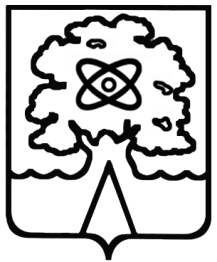 Администрация города Дубны Московской областиУправление народного образованияМуниципальное общеобразовательное учреждение «Средняя общеобразовательная школа №5 г.  Дубны Московской области» («Школа №5»)№ п/пНаименование разделов и темКол-во часовв том числев том числев том числе№ п/пНаименование разделов и темКол-во часовуро-ковконтрольных работпрактических работ1.Строение атома и Периодический закон Д.И. Менделеева33-2.Строение вещества77-3.Электролитическая диссоциация65КР № 1 по теме «Теоретические основы общей химии»4.Химические реакции. Вещества1514КР № 2 по теме «Неорганические вещества»-5.Итоговое повторение, демонстрация личных достижений учащихся31ПР № 1 «Получение, собирание и распознавание газов»ПР № 2 «Решение экспериментальных задач на идентификацию органических и неорганических веществ» Итого343022№ п/пТема, вид /тип урокаОсновноесодержание темы, термины и понятияХарактеристикаосновных видовдеятельности(предметныйрезультат)Характеристикаосновных видовдеятельности(предметныйрезультат)Характеристикаосновных видовдеятельности(предметныйрезультат)Характеристикаосновных видовдеятельности(предметныйрезультат)ПознавательныеУУДПознавательныеУУДПознавательныеУУДРегулятивные УУДРегулятивные УУДРегулятивные УУДРегулятивные УУДКоммуникативныеУУДКоммуникативныеУУДОборудованиедля демонстрацийи лабораторных опытовДатаДата№ п/пТема, вид /тип урокаОсновноесодержание темы, термины и понятияХарактеристикаосновных видовдеятельности(предметныйрезультат)Характеристикаосновных видовдеятельности(предметныйрезультат)Характеристикаосновных видовдеятельности(предметныйрезультат)Характеристикаосновных видовдеятельности(предметныйрезультат)ПознавательныеУУДПознавательныеУУДПознавательныеУУДРегулятивные УУДРегулятивные УУДРегулятивные УУДРегулятивные УУДКоммуникативныеУУДКоммуникативныеУУДОборудованиедля демонстрацийи лабораторных опытовПланФакт12344445556666778910ФАЗА ЗАПУСКА (СОВМЕСТНОЕ ПРОЕКТИРОВАНИЕ И ПЛАНИРОВАНИЕ УЧЕБНОГО ГОДА)ФАЗА ЗАПУСКА (СОВМЕСТНОЕ ПРОЕКТИРОВАНИЕ И ПЛАНИРОВАНИЕ УЧЕБНОГО ГОДА)ФАЗА ЗАПУСКА (СОВМЕСТНОЕ ПРОЕКТИРОВАНИЕ И ПЛАНИРОВАНИЕ УЧЕБНОГО ГОДА)ФАЗА ЗАПУСКА (СОВМЕСТНОЕ ПРОЕКТИРОВАНИЕ И ПЛАНИРОВАНИЕ УЧЕБНОГО ГОДА)ФАЗА ЗАПУСКА (СОВМЕСТНОЕ ПРОЕКТИРОВАНИЕ И ПЛАНИРОВАНИЕ УЧЕБНОГО ГОДА)ФАЗА ЗАПУСКА (СОВМЕСТНОЕ ПРОЕКТИРОВАНИЕ И ПЛАНИРОВАНИЕ УЧЕБНОГО ГОДА)ФАЗА ЗАПУСКА (СОВМЕСТНОЕ ПРОЕКТИРОВАНИЕ И ПЛАНИРОВАНИЕ УЧЕБНОГО ГОДА)ФАЗА ЗАПУСКА (СОВМЕСТНОЕ ПРОЕКТИРОВАНИЕ И ПЛАНИРОВАНИЕ УЧЕБНОГО ГОДА)ФАЗА ЗАПУСКА (СОВМЕСТНОЕ ПРОЕКТИРОВАНИЕ И ПЛАНИРОВАНИЕ УЧЕБНОГО ГОДА)ФАЗА ЗАПУСКА (СОВМЕСТНОЕ ПРОЕКТИРОВАНИЕ И ПЛАНИРОВАНИЕ УЧЕБНОГО ГОДА)ФАЗА ЗАПУСКА (СОВМЕСТНОЕ ПРОЕКТИРОВАНИЕ И ПЛАНИРОВАНИЕ УЧЕБНОГО ГОДА)ФАЗА ЗАПУСКА (СОВМЕСТНОЕ ПРОЕКТИРОВАНИЕ И ПЛАНИРОВАНИЕ УЧЕБНОГО ГОДА)ФАЗА ЗАПУСКА (СОВМЕСТНОЕ ПРОЕКТИРОВАНИЕ И ПЛАНИРОВАНИЕ УЧЕБНОГО ГОДА)ФАЗА ЗАПУСКА (СОВМЕСТНОЕ ПРОЕКТИРОВАНИЕ И ПЛАНИРОВАНИЕ УЧЕБНОГО ГОДА)ФАЗА ЗАПУСКА (СОВМЕСТНОЕ ПРОЕКТИРОВАНИЕ И ПЛАНИРОВАНИЕ УЧЕБНОГО ГОДА)ФАЗА ЗАПУСКА (СОВМЕСТНОЕ ПРОЕКТИРОВАНИЕ И ПЛАНИРОВАНИЕ УЧЕБНОГО ГОДА)ФАЗА ЗАПУСКА (СОВМЕСТНОЕ ПРОЕКТИРОВАНИЕ И ПЛАНИРОВАНИЕ УЧЕБНОГО ГОДА)ФАЗА ЗАПУСКА (СОВМЕСТНОЕ ПРОЕКТИРОВАНИЕ И ПЛАНИРОВАНИЕ УЧЕБНОГО ГОДА)ФАЗА ЗАПУСКА (СОВМЕСТНОЕ ПРОЕКТИРОВАНИЕ И ПЛАНИРОВАНИЕ УЧЕБНОГО ГОДА)Периодический закон и строение атома (3 ч)Периодический закон и строение атома (3 ч)Периодический закон и строение атома (3 ч)Периодический закон и строение атома (3 ч)Периодический закон и строение атома (3 ч)Периодический закон и строение атома (3 ч)Периодический закон и строение атома (3 ч)Периодический закон и строение атома (3 ч)Периодический закон и строение атома (3 ч)Периодический закон и строение атома (3 ч)Периодический закон и строение атома (3 ч)Периодический закон и строение атома (3 ч)Периодический закон и строение атома (3 ч)Периодический закон и строение атома (3 ч)Периодический закон и строение атома (3 ч)Периодический закон и строение атома (3 ч)Периодический закон и строение атома (3 ч)Периодический закон и строение атома (3 ч)Периодический закон и строение атома (3 ч)Личностные результаты освоения темы: признание высокой ценности жизни во всех ее проявлениях; переживание стыда и вины при нарушении моральных норм; устойчивый познавательный интерес и становление смыслообразующей функции познавательного мотиваЛичностные результаты освоения темы: признание высокой ценности жизни во всех ее проявлениях; переживание стыда и вины при нарушении моральных норм; устойчивый познавательный интерес и становление смыслообразующей функции познавательного мотиваЛичностные результаты освоения темы: признание высокой ценности жизни во всех ее проявлениях; переживание стыда и вины при нарушении моральных норм; устойчивый познавательный интерес и становление смыслообразующей функции познавательного мотиваЛичностные результаты освоения темы: признание высокой ценности жизни во всех ее проявлениях; переживание стыда и вины при нарушении моральных норм; устойчивый познавательный интерес и становление смыслообразующей функции познавательного мотиваЛичностные результаты освоения темы: признание высокой ценности жизни во всех ее проявлениях; переживание стыда и вины при нарушении моральных норм; устойчивый познавательный интерес и становление смыслообразующей функции познавательного мотиваЛичностные результаты освоения темы: признание высокой ценности жизни во всех ее проявлениях; переживание стыда и вины при нарушении моральных норм; устойчивый познавательный интерес и становление смыслообразующей функции познавательного мотиваЛичностные результаты освоения темы: признание высокой ценности жизни во всех ее проявлениях; переживание стыда и вины при нарушении моральных норм; устойчивый познавательный интерес и становление смыслообразующей функции познавательного мотиваЛичностные результаты освоения темы: признание высокой ценности жизни во всех ее проявлениях; переживание стыда и вины при нарушении моральных норм; устойчивый познавательный интерес и становление смыслообразующей функции познавательного мотиваЛичностные результаты освоения темы: признание высокой ценности жизни во всех ее проявлениях; переживание стыда и вины при нарушении моральных норм; устойчивый познавательный интерес и становление смыслообразующей функции познавательного мотиваЛичностные результаты освоения темы: признание высокой ценности жизни во всех ее проявлениях; переживание стыда и вины при нарушении моральных норм; устойчивый познавательный интерес и становление смыслообразующей функции познавательного мотиваЛичностные результаты освоения темы: признание высокой ценности жизни во всех ее проявлениях; переживание стыда и вины при нарушении моральных норм; устойчивый познавательный интерес и становление смыслообразующей функции познавательного мотиваЛичностные результаты освоения темы: признание высокой ценности жизни во всех ее проявлениях; переживание стыда и вины при нарушении моральных норм; устойчивый познавательный интерес и становление смыслообразующей функции познавательного мотиваЛичностные результаты освоения темы: признание высокой ценности жизни во всех ее проявлениях; переживание стыда и вины при нарушении моральных норм; устойчивый познавательный интерес и становление смыслообразующей функции познавательного мотиваЛичностные результаты освоения темы: признание высокой ценности жизни во всех ее проявлениях; переживание стыда и вины при нарушении моральных норм; устойчивый познавательный интерес и становление смыслообразующей функции познавательного мотиваЛичностные результаты освоения темы: признание высокой ценности жизни во всех ее проявлениях; переживание стыда и вины при нарушении моральных норм; устойчивый познавательный интерес и становление смыслообразующей функции познавательного мотиваЛичностные результаты освоения темы: признание высокой ценности жизни во всех ее проявлениях; переживание стыда и вины при нарушении моральных норм; устойчивый познавательный интерес и становление смыслообразующей функции познавательного мотиваЛичностные результаты освоения темы: признание высокой ценности жизни во всех ее проявлениях; переживание стыда и вины при нарушении моральных норм; устойчивый познавательный интерес и становление смыслообразующей функции познавательного мотиваЛичностные результаты освоения темы: признание высокой ценности жизни во всех ее проявлениях; переживание стыда и вины при нарушении моральных норм; устойчивый познавательный интерес и становление смыслообразующей функции познавательного мотиваЛичностные результаты освоения темы: признание высокой ценности жизни во всех ее проявлениях; переживание стыда и вины при нарушении моральных норм; устойчивый познавательный интерес и становление смыслообразующей функции познавательного мотива1Вводный инструктаж по ТБ. ИОТ № 5. Строение атома. Электронная оболочка(вводный)Ядро и электронная оболочка. Электроны, протоны и нейтроны. Микромир и макромир. Дуализм частиц микромираОсваивают современные представления о строении атомов. Знают о сущности понятия электронная орбиталь, формы орбиталей, взаимосвязь номера уровня и энергии электрона. Составляют электронные формулы атомовОсваивают современные представления о строении атомов. Знают о сущности понятия электронная орбиталь, формы орбиталей, взаимосвязь номера уровня и энергии электрона. Составляют электронные формулы атомовОсваивают современные представления о строении атомов. Знают о сущности понятия электронная орбиталь, формы орбиталей, взаимосвязь номера уровня и энергии электрона. Составляют электронные формулы атомовОсваивают современные представления о строении атомов. Знают о сущности понятия электронная орбиталь, формы орбиталей, взаимосвязь номера уровня и энергии электрона. Составляют электронные формулы атомовУмеют выбирать смысловые единицы текстаи устанавливать отношения между ними. Выделяют и формулируют проблемуУмеют выбирать смысловые единицы текстаи устанавливать отношения между ними. Выделяют и формулируют проблемуУмеют выбирать смысловые единицы текстаи устанавливать отношения между ними. Выделяют и формулируют проблемуОпределяют последовательность промежуточных целей с учетом конечного результатаОпределяют последовательность промежуточных целей с учетом конечного результатаОпределяют последовательность промежуточных целей с учетом конечного результатаОпределяют последовательность промежуточных целей с учетом конечного результатаС достаточной полнотой и точностью выражают свои мысли в соответствии с задачами и условиями коммуникацииС достаточной полнотой и точностью выражают свои мысли в соответствии с задачами и условиями коммуникацииПериодическая система химических элементов Д. И. Менделеева. Таблицы «Строение атома». Модели атомов. Электронное приложение к учебнику06.09.20192Особенности строения электронных оболочек атомов переходных элементов. Орбитали s и p, d, f  (изучениеОсновные правила заполнения электронами энергетических уровней. Электронная классификация элементов; s-, р-,d-, f-семействаПредставляют сложное строение атома, состоящего из ядра и электронной оболочки. Находят взаимосвязи между положением элемента в ПериодическойПредставляют сложное строение атома, состоящего из ядра и электронной оболочки. Находят взаимосвязи между положением элемента в ПериодическойПредставляют сложное строение атома, состоящего из ядра и электронной оболочки. Находят взаимосвязи между положением элемента в ПериодическойПредставляют сложное строение атома, состоящего из ядра и электронной оболочки. Находят взаимосвязи между положением элемента в ПериодическойПрименяют методы информационного поиска, в том числе с помощью компьютерных средств. Выделяют и формулируют познавательную цельПрименяют методы информационного поиска, в том числе с помощью компьютерных средств. Выделяют и формулируют познавательную цельПрименяют методы информационного поиска, в том числе с помощью компьютерных средств. Выделяют и формулируют познавательную цельПредвосхищают результат и уровень усвоения (какой будет результат?)Предвосхищают результат и уровень усвоения (какой будет результат?)Предвосхищают результат и уровень усвоения (какой будет результат?)Предвосхищают результат и уровень усвоения (какой будет результат?)Умеют представлять конкретное содержание и сообщать его в письменной и устной форме. Используют адекватные языковыеУмеют представлять конкретное содержание и сообщать его в письменной и устной форме. Используют адекватные языковыеЭлектронное приложение к учебнику13.09.2019нового материала)системе Д. И. Менделеева и строением его атома. Составляют электронные и электронно-графические формулы атомов s-, р-, d-и f- элементовсистеме Д. И. Менделеева и строением его атома. Составляют электронные и электронно-графические формулы атомов s-, р-, d-и f- элементовсистеме Д. И. Менделеева и строением его атома. Составляют электронные и электронно-графические формулы атомов s-, р-, d-и f- элементовсистеме Д. И. Менделеева и строением его атома. Составляют электронные и электронно-графические формулы атомов s-, р-, d-и f- элементовсредства для отображения своих чувств, мыслей и побужденийсредства для отображения своих чувств, мыслей и побуждений3Периодический закон и  Периодическая система химических элементов Д.И.Менделеева (комбинированный)Периодический закон и строение атома. Физический смысл порядкового номера элемента и современное определение периодического закона. Причины изменения металлических и неметалических свойств в периодах и в группах. Положение водорода в Периодической системе. Предпосылки открытия, открытие, первая формулировка периодического закона. Спор о приоритете открытия периодического законаПериодический закон и строение атома. Физический смысл порядкового номера элемента и современное определение периодического закона. Причины изменения металлических и неметалических свойств в периодах и в группах. Положение водорода в Периодической системе. Предпосылки открытия, открытие, первая формулировка периодического закона. Спор о приоритете открытия периодического законаПериодический закон и строение атома. Физический смысл порядкового номера элемента и современное определение периодического закона. Причины изменения металлических и неметалических свойств в периодах и в группах. Положение водорода в Периодической системе. Предпосылки открытия, открытие, первая формулировка периодического закона. Спор о приоритете открытия периодического законаЗнают смысл и значение периодического закона, горизонтальные и вертикальные закономерности и их причины. Дают характеристику элемента на основании его положения в Периодической системеЗнают смысл и значение периодического закона, горизонтальные и вертикальные закономерности и их причины. Дают характеристику элемента на основании его положения в Периодической системеЗнают смысл и значение периодического закона, горизонтальные и вертикальные закономерности и их причины. Дают характеристику элемента на основании его положения в Периодической системеЗнают смысл и значение периодического закона, горизонтальные и вертикальные закономерности и их причины. Дают характеристику элемента на основании его положения в Периодической системеВыделяют и формулируют проблему. Анализируют объект, выделяя существенные и несущественные признакиВыделяют и формулируют проблему. Анализируют объект, выделяя существенные и несущественные признакиВыделяют и формулируют проблему. Анализируют объект, выделяя существенные и несущественные признакиСтавят учебную задачу на основе соотнесения того, что уже известно и усвоено, и того, что еще неизвестноСтавят учебную задачу на основе соотнесения того, что уже известно и усвоено, и того, что еще неизвестноОписывают содержание совершаемых действий с целью ориентировки предметно-практической или иной деятельности. Умеют (или развивают способность) брать на себя инициативу в организации совместного действияОписывают содержание совершаемых действий с целью ориентировки предметно-практической или иной деятельности. Умеют (или развивают способность) брать на себя инициативу в организации совместного действияД. Различные формы Периодической системы химических элементов Д. И. Менделеева. Электронное приложение к учебнику20.09.2019ФАЗА ПОСТАНОВКИ И РЕШЕНИЯ СИСТЕМНЫХ ЗАДАЧФАЗА ПОСТАНОВКИ И РЕШЕНИЯ СИСТЕМНЫХ ЗАДАЧФАЗА ПОСТАНОВКИ И РЕШЕНИЯ СИСТЕМНЫХ ЗАДАЧФАЗА ПОСТАНОВКИ И РЕШЕНИЯ СИСТЕМНЫХ ЗАДАЧФАЗА ПОСТАНОВКИ И РЕШЕНИЯ СИСТЕМНЫХ ЗАДАЧФАЗА ПОСТАНОВКИ И РЕШЕНИЯ СИСТЕМНЫХ ЗАДАЧФАЗА ПОСТАНОВКИ И РЕШЕНИЯ СИСТЕМНЫХ ЗАДАЧФАЗА ПОСТАНОВКИ И РЕШЕНИЯ СИСТЕМНЫХ ЗАДАЧФАЗА ПОСТАНОВКИ И РЕШЕНИЯ СИСТЕМНЫХ ЗАДАЧФАЗА ПОСТАНОВКИ И РЕШЕНИЯ СИСТЕМНЫХ ЗАДАЧФАЗА ПОСТАНОВКИ И РЕШЕНИЯ СИСТЕМНЫХ ЗАДАЧСтроение вещества (7 ч)Строение вещества (7 ч)Строение вещества (7 ч)Строение вещества (7 ч)Строение вещества (7 ч)Строение вещества (7 ч)Строение вещества (7 ч)Строение вещества (7 ч)Строение вещества (7 ч)Строение вещества (7 ч)Строение вещества (7 ч)Личностные результаты освоения темы: экологическое сознание; знание основных принципов и правил отношения к природе; нетерпимость к любым видам насилия и готовность противостоять им; потребность в самовыражении и самореализации, социальном признании; готовность и способность к выполнению моральных норм в отношении взрослых и сверстников в школе, дома, во внеучебных видах деятельности; умение конструктивно разрешать конфликтыЛичностные результаты освоения темы: экологическое сознание; знание основных принципов и правил отношения к природе; нетерпимость к любым видам насилия и готовность противостоять им; потребность в самовыражении и самореализации, социальном признании; готовность и способность к выполнению моральных норм в отношении взрослых и сверстников в школе, дома, во внеучебных видах деятельности; умение конструктивно разрешать конфликтыЛичностные результаты освоения темы: экологическое сознание; знание основных принципов и правил отношения к природе; нетерпимость к любым видам насилия и готовность противостоять им; потребность в самовыражении и самореализации, социальном признании; готовность и способность к выполнению моральных норм в отношении взрослых и сверстников в школе, дома, во внеучебных видах деятельности; умение конструктивно разрешать конфликтыЛичностные результаты освоения темы: экологическое сознание; знание основных принципов и правил отношения к природе; нетерпимость к любым видам насилия и готовность противостоять им; потребность в самовыражении и самореализации, социальном признании; готовность и способность к выполнению моральных норм в отношении взрослых и сверстников в школе, дома, во внеучебных видах деятельности; умение конструктивно разрешать конфликтыЛичностные результаты освоения темы: экологическое сознание; знание основных принципов и правил отношения к природе; нетерпимость к любым видам насилия и готовность противостоять им; потребность в самовыражении и самореализации, социальном признании; готовность и способность к выполнению моральных норм в отношении взрослых и сверстников в школе, дома, во внеучебных видах деятельности; умение конструктивно разрешать конфликтыЛичностные результаты освоения темы: экологическое сознание; знание основных принципов и правил отношения к природе; нетерпимость к любым видам насилия и готовность противостоять им; потребность в самовыражении и самореализации, социальном признании; готовность и способность к выполнению моральных норм в отношении взрослых и сверстников в школе, дома, во внеучебных видах деятельности; умение конструктивно разрешать конфликтыЛичностные результаты освоения темы: экологическое сознание; знание основных принципов и правил отношения к природе; нетерпимость к любым видам насилия и готовность противостоять им; потребность в самовыражении и самореализации, социальном признании; готовность и способность к выполнению моральных норм в отношении взрослых и сверстников в школе, дома, во внеучебных видах деятельности; умение конструктивно разрешать конфликтыЛичностные результаты освоения темы: экологическое сознание; знание основных принципов и правил отношения к природе; нетерпимость к любым видам насилия и готовность противостоять им; потребность в самовыражении и самореализации, социальном признании; готовность и способность к выполнению моральных норм в отношении взрослых и сверстников в школе, дома, во внеучебных видах деятельности; умение конструктивно разрешать конфликтыЛичностные результаты освоения темы: экологическое сознание; знание основных принципов и правил отношения к природе; нетерпимость к любым видам насилия и готовность противостоять им; потребность в самовыражении и самореализации, социальном признании; готовность и способность к выполнению моральных норм в отношении взрослых и сверстников в школе, дома, во внеучебных видах деятельности; умение конструктивно разрешать конфликтыЛичностные результаты освоения темы: экологическое сознание; знание основных принципов и правил отношения к природе; нетерпимость к любым видам насилия и готовность противостоять им; потребность в самовыражении и самореализации, социальном признании; готовность и способность к выполнению моральных норм в отношении взрослых и сверстников в школе, дома, во внеучебных видах деятельности; умение конструктивно разрешать конфликтыЛичностные результаты освоения темы: экологическое сознание; знание основных принципов и правил отношения к природе; нетерпимость к любым видам насилия и готовность противостоять им; потребность в самовыражении и самореализации, социальном признании; готовность и способность к выполнению моральных норм в отношении взрослых и сверстников в школе, дома, во внеучебных видах деятельности; умение конструктивно разрешать конфликтыЛичностные результаты освоения темы: экологическое сознание; знание основных принципов и правил отношения к природе; нетерпимость к любым видам насилия и готовность противостоять им; потребность в самовыражении и самореализации, социальном признании; готовность и способность к выполнению моральных норм в отношении взрослых и сверстников в школе, дома, во внеучебных видах деятельности; умение конструктивно разрешать конфликтыЛичностные результаты освоения темы: экологическое сознание; знание основных принципов и правил отношения к природе; нетерпимость к любым видам насилия и готовность противостоять им; потребность в самовыражении и самореализации, социальном признании; готовность и способность к выполнению моральных норм в отношении взрослых и сверстников в школе, дома, во внеучебных видах деятельности; умение конструктивно разрешать конфликтыЛичностные результаты освоения темы: экологическое сознание; знание основных принципов и правил отношения к природе; нетерпимость к любым видам насилия и готовность противостоять им; потребность в самовыражении и самореализации, социальном признании; готовность и способность к выполнению моральных норм в отношении взрослых и сверстников в школе, дома, во внеучебных видах деятельности; умение конструктивно разрешать конфликтыЛичностные результаты освоения темы: экологическое сознание; знание основных принципов и правил отношения к природе; нетерпимость к любым видам насилия и готовность противостоять им; потребность в самовыражении и самореализации, социальном признании; готовность и способность к выполнению моральных норм в отношении взрослых и сверстников в школе, дома, во внеучебных видах деятельности; умение конструктивно разрешать конфликтыЛичностные результаты освоения темы: экологическое сознание; знание основных принципов и правил отношения к природе; нетерпимость к любым видам насилия и готовность противостоять им; потребность в самовыражении и самореализации, социальном признании; готовность и способность к выполнению моральных норм в отношении взрослых и сверстников в школе, дома, во внеучебных видах деятельности; умение конструктивно разрешать конфликтыЛичностные результаты освоения темы: экологическое сознание; знание основных принципов и правил отношения к природе; нетерпимость к любым видам насилия и готовность противостоять им; потребность в самовыражении и самореализации, социальном признании; готовность и способность к выполнению моральных норм в отношении взрослых и сверстников в школе, дома, во внеучебных видах деятельности; умение конструктивно разрешать конфликтыЛичностные результаты освоения темы: экологическое сознание; знание основных принципов и правил отношения к природе; нетерпимость к любым видам насилия и готовность противостоять им; потребность в самовыражении и самореализации, социальном признании; готовность и способность к выполнению моральных норм в отношении взрослых и сверстников в школе, дома, во внеучебных видах деятельности; умение конструктивно разрешать конфликтыЛичностные результаты освоения темы: экологическое сознание; знание основных принципов и правил отношения к природе; нетерпимость к любым видам насилия и готовность противостоять им; потребность в самовыражении и самореализации, социальном признании; готовность и способность к выполнению моральных норм в отношении взрослых и сверстников в школе, дома, во внеучебных видах деятельности; умение конструктивно разрешать конфликты4Химическая связь: ионная и ковалентная (изучение новогоматериала)Ионная химическаясвязь. Ковалентнаяхимическая связьи ее классификация:полярная и неполярная ковалентная связи. Переход одного вида связи в другой. Разные виды связи в одном веществеИонная химическаясвязь. Ковалентнаяхимическая связьи ее классификация:полярная и неполярная ковалентная связи. Переход одного вида связи в другой. Разные виды связи в одном веществеИонная химическаясвязь. Ковалентнаяхимическая связьи ее классификация:полярная и неполярная ковалентная связи. Переход одного вида связи в другой. Разные виды связи в одном веществеЗнакомятся с клас-сификацией типовхимической связии характеристикойкаждого из нихЗнакомятся с клас-сификацией типовхимической связии характеристикойкаждого из нихЗнакомятся с клас-сификацией типовхимической связии характеристикойкаждого из нихЗнакомятся с клас-сификацией типовхимической связии характеристикойкаждого из нихВыделяют количе-ственные характе-ристики объектов,заданные словами.Создают структурувзаимосвязей смысловых единиц текстаВыделяют количе-ственные характе-ристики объектов,заданные словами.Создают структурувзаимосвязей смысловых единиц текстаВыделяют количе-ственные характе-ристики объектов,заданные словами.Создают структурувзаимосвязей смысловых единиц текстаВыделяют количе-ственные характе-ристики объектов,заданные словами.Создают структурувзаимосвязей смысловых единиц текстаСамостоятельноформулируютпознавательнуюцель и строятдействия в   соответствии с нейСамостоятельноформулируютпознавательнуюцель и строятдействия в   соответствии с нейУмеют (или разви-вают способность)с помощью во-просов находитьнедостающуюинформациюД. Коллекция веществс ковалентным типомхимической связи.Образцы минералови веществ с ионнымтипом связи: оксид кальция, различные соли, твердые щелочи, галит, кальцит27.09.20194Химическая связь: ионная и ковалентная (изучение новогоматериала)Ионная химическаясвязь. Ковалентнаяхимическая связьи ее классификация:полярная и неполярная ковалентная связи. Переход одного вида связи в другой. Разные виды связи в одном веществеИонная химическаясвязь. Ковалентнаяхимическая связьи ее классификация:полярная и неполярная ковалентная связи. Переход одного вида связи в другой. Разные виды связи в одном веществеИонная химическаясвязь. Ковалентнаяхимическая связьи ее классификация:полярная и неполярная ковалентная связи. Переход одного вида связи в другой. Разные виды связи в одном веществеЗнакомятся с клас-сификацией типовхимической связии характеристикойкаждого из нихЗнакомятся с клас-сификацией типовхимической связии характеристикойкаждого из нихЗнакомятся с клас-сификацией типовхимической связии характеристикойкаждого из нихЗнакомятся с клас-сификацией типовхимической связии характеристикойкаждого из нихВыделяют количе-ственные характе-ристики объектов,заданные словами.Создают структурувзаимосвязей смысловых единиц текстаВыделяют количе-ственные характе-ристики объектов,заданные словами.Создают структурувзаимосвязей смысловых единиц текстаВыделяют количе-ственные характе-ристики объектов,заданные словами.Создают структурувзаимосвязей смысловых единиц текстаВыделяют количе-ственные характе-ристики объектов,заданные словами.Создают структурувзаимосвязей смысловых единиц текстаСамостоятельноформулируютпознавательнуюцель и строятдействия в   соответствии с нейСамостоятельноформулируютпознавательнуюцель и строятдействия в   соответствии с нейУмеют (или разви-вают способность)с помощью во-просов находитьнедостающуюинформациюД. Коллекция веществс ковалентным типомхимической связи.Образцы минералови веществ с ионнымтипом связи: оксид кальция, различные соли, твердые щелочи, галит, кальцит27.09.20194Химическая связь: ионная и ковалентная (изучение новогоматериала)Ионная химическаясвязь. Ковалентнаяхимическая связьи ее классификация:полярная и неполярная ковалентная связи. Переход одного вида связи в другой. Разные виды связи в одном веществеИонная химическаясвязь. Ковалентнаяхимическая связьи ее классификация:полярная и неполярная ковалентная связи. Переход одного вида связи в другой. Разные виды связи в одном веществеИонная химическаясвязь. Ковалентнаяхимическая связьи ее классификация:полярная и неполярная ковалентная связи. Переход одного вида связи в другой. Разные виды связи в одном веществеЗнакомятся с клас-сификацией типовхимической связии характеристикойкаждого из нихЗнакомятся с клас-сификацией типовхимической связии характеристикойкаждого из нихЗнакомятся с клас-сификацией типовхимической связии характеристикойкаждого из нихЗнакомятся с клас-сификацией типовхимической связии характеристикойкаждого из нихВыделяют количе-ственные характе-ристики объектов,заданные словами.Создают структурувзаимосвязей смысловых единиц текстаВыделяют количе-ственные характе-ристики объектов,заданные словами.Создают структурувзаимосвязей смысловых единиц текстаВыделяют количе-ственные характе-ристики объектов,заданные словами.Создают структурувзаимосвязей смысловых единиц текстаВыделяют количе-ственные характе-ристики объектов,заданные словами.Создают структурувзаимосвязей смысловых единиц текстаСамостоятельноформулируютпознавательнуюцель и строятдействия в   соответствии с нейСамостоятельноформулируютпознавательнуюцель и строятдействия в   соответствии с нейУмеют (или разви-вают способность)с помощью во-просов находитьнедостающуюинформациюД. Коллекция веществс ковалентным типомхимической связи.Образцы минералови веществ с ионнымтипом связи: оксид кальция, различные соли, твердые щелочи, галит, кальцит27.09.20194Химическая связь: ионная и ковалентная (изучение новогоматериала)Ионная химическаясвязь. Ковалентнаяхимическая связьи ее классификация:полярная и неполярная ковалентная связи. Переход одного вида связи в другой. Разные виды связи в одном веществеИонная химическаясвязь. Ковалентнаяхимическая связьи ее классификация:полярная и неполярная ковалентная связи. Переход одного вида связи в другой. Разные виды связи в одном веществеИонная химическаясвязь. Ковалентнаяхимическая связьи ее классификация:полярная и неполярная ковалентная связи. Переход одного вида связи в другой. Разные виды связи в одном веществеЗнакомятся с клас-сификацией типовхимической связии характеристикойкаждого из нихЗнакомятся с клас-сификацией типовхимической связии характеристикойкаждого из нихЗнакомятся с клас-сификацией типовхимической связии характеристикойкаждого из нихЗнакомятся с клас-сификацией типовхимической связии характеристикойкаждого из нихВыделяют количе-ственные характе-ристики объектов,заданные словами.Создают структурувзаимосвязей смысловых единиц текстаВыделяют количе-ственные характе-ристики объектов,заданные словами.Создают структурувзаимосвязей смысловых единиц текстаВыделяют количе-ственные характе-ристики объектов,заданные словами.Создают структурувзаимосвязей смысловых единиц текстаВыделяют количе-ственные характе-ристики объектов,заданные словами.Создают структурувзаимосвязей смысловых единиц текстаСамостоятельноформулируютпознавательнуюцель и строятдействия в   соответствии с нейСамостоятельноформулируютпознавательнуюцель и строятдействия в   соответствии с нейУмеют (или разви-вают способность)с помощью во-просов находитьнедостающуюинформациюД. Коллекция веществс ковалентным типомхимической связи.Образцы минералови веществ с ионнымтипом связи: оксид кальция, различные соли, твердые щелочи, галит, кальцит27.09.20194Химическая связь: ионная и ковалентная (изучение новогоматериала)Ионная химическаясвязь. Ковалентнаяхимическая связьи ее классификация:полярная и неполярная ковалентная связи. Переход одного вида связи в другой. Разные виды связи в одном веществеИонная химическаясвязь. Ковалентнаяхимическая связьи ее классификация:полярная и неполярная ковалентная связи. Переход одного вида связи в другой. Разные виды связи в одном веществеИонная химическаясвязь. Ковалентнаяхимическая связьи ее классификация:полярная и неполярная ковалентная связи. Переход одного вида связи в другой. Разные виды связи в одном веществеЗнакомятся с клас-сификацией типовхимической связии характеристикойкаждого из нихЗнакомятся с клас-сификацией типовхимической связии характеристикойкаждого из нихЗнакомятся с клас-сификацией типовхимической связии характеристикойкаждого из нихЗнакомятся с клас-сификацией типовхимической связии характеристикойкаждого из нихВыделяют количе-ственные характе-ристики объектов,заданные словами.Создают структурувзаимосвязей смысловых единиц текстаВыделяют количе-ственные характе-ристики объектов,заданные словами.Создают структурувзаимосвязей смысловых единиц текстаВыделяют количе-ственные характе-ристики объектов,заданные словами.Создают структурувзаимосвязей смысловых единиц текстаВыделяют количе-ственные характе-ристики объектов,заданные словами.Создают структурувзаимосвязей смысловых единиц текстаСамостоятельноформулируютпознавательнуюцель и строятдействия в   соответствии с нейСамостоятельноформулируютпознавательнуюцель и строятдействия в   соответствии с нейУмеют (или разви-вают способность)с помощью во-просов находитьнедостающуюинформациюД. Коллекция веществс ковалентным типомхимической связи.Образцы минералови веществ с ионнымтипом связи: оксид кальция, различные соли, твердые щелочи, галит, кальцит27.09.20195Металлическая связь, водородная химическая связь. Единая природа химических связей (усвоение навыков и умений)Металлическая, во-дородная химические связи. Единаяприрода химическихсвязей. Роль водородной связи в формировании структурбиополимеровМеталлическая, во-дородная химические связи. Единаяприрода химическихсвязей. Роль водородной связи в формировании структурбиополимеровМеталлическая, во-дородная химические связи. Единаяприрода химическихсвязей. Роль водородной связи в формировании структурбиополимеровХарактеризуют свойства вещества по типу химической связиХарактеризуют свойства вещества по типу химической связиХарактеризуют свойства вещества по типу химической связиХарактеризуют свойства вещества по типу химической связиВыделяют обобщенный смысл и формальную структурузадачи. Умеют за-менять терминыопределениямиВыделяют обобщенный смысл и формальную структурузадачи. Умеют за-менять терминыопределениямиВыделяют обобщенный смысл и формальную структурузадачи. Умеют за-менять терминыопределениямиВыделяют обобщенный смысл и формальную структурузадачи. Умеют за-менять терминыопределениямиСоставляют план и последователь-ность действий.Самостоятельноформулируютпознавательнуюцель и строятдействия в соответствии с нейСоставляют план и последователь-ность действий.Самостоятельноформулируютпознавательнуюцель и строятдействия в соответствии с нейУчатся управлятьповедением партнера: убеждать его, контролировать, корректировать и оцениватьего действияД. Коллекция металлов. Коллекция сплавов. Возгонка йода. Модель молярногообъема газообразныхвеществ. Получениеи распознавание газов:углекислого газа, водорода, кислорода, аммиака, этилена, ацетилена04.10.20196Вещества молекулярного и немолекулярного строения.  Типы кристаллических решёток (продуктивный)Кристаллические решетки веществ с различными типами химической связи. Аморфное состояние веществаКристаллические решетки веществ с различными типами химической связи. Аморфное состояние веществаКристаллические решетки веществ с различными типами химической связи. Аморфное состояние веществаОсваивают характеристики веществ молекулярного и немолекулярного строения. Характеризуют свойства вещества по типу кристаллической решеткиОсваивают характеристики веществ молекулярного и немолекулярного строения. Характеризуют свойства вещества по типу кристаллической решеткиОсваивают характеристики веществ молекулярного и немолекулярного строения. Характеризуют свойства вещества по типу кристаллической решеткиОсваивают характеристики веществ молекулярного и немолекулярного строения. Характеризуют свойства вещества по типу кристаллической решеткиВосстанавливают предметную ситуацию, описанную в задаче, путем переформулирования, упрощенного пересказа текста, с выделением только существенной для решения задачи информацииВосстанавливают предметную ситуацию, описанную в задаче, путем переформулирования, упрощенного пересказа текста, с выделением только существенной для решения задачи информацииВосстанавливают предметную ситуацию, описанную в задаче, путем переформулирования, упрощенного пересказа текста, с выделением только существенной для решения задачи информацииВосстанавливают предметную ситуацию, описанную в задаче, путем переформулирования, упрощенного пересказа текста, с выделением только существенной для решения задачи информацииВносят коррективы и дополнения в способ своих действий в случае расхождения с эталоном реального действия и его продуктаВносят коррективы и дополнения в способ своих действий в случае расхождения с эталоном реального действия и его продуктаУчатся переводить конфликтную ситуацию в логический план и разрешать ее как задачу через анализ условий. Умеют слушать и слышать друг другаД. Модели кристаллических решеток различных типов. Примеры веществ с ионной, атомной, молекулярной и металлической кристаллическими решетками. Л. 1. Определение свойств некоторых веществ на основе типа кристаллической решетки.Л. 2. Ознакомление с коллекцией полимеров: пластмасс, волокон и изделий из них11.10.20197Состав веществ. Причины многообразия веществ (изучение нового материала)Химический состав веществ. Причины многообразия веществ: гомология, изомерия, аллотропияХимический состав веществ. Причины многообразия веществ: гомология, изомерия, аллотропияХимический состав веществ. Причины многообразия веществ: гомология, изомерия, аллотропияЗнакомятся с причинами многообразия веществ, с важнейшими функциональными группамиЗнакомятся с причинами многообразия веществ, с важнейшими функциональными группамиЗнакомятся с причинами многообразия веществ, с важнейшими функциональными группамиЗнакомятся с причинами многообразия веществ, с важнейшими функциональными группамиУмеют выводить следствия из имеющихся в условии задачи данныхУмеют выводить следствия из имеющихся в условии задачи данныхУмеют выводить следствия из имеющихся в условии задачи данныхУмеют выводить следствия из имеющихся в условии задачи данныхВносят коррективы и дополнения в составленные планыВносят коррективы и дополнения в составленные планыУмеют представлять конкретное содержание и сообщать его в письменной и устной формеКоллекции веществ в разных агрегатных состояниях. Электронное приложение к учебнику18.10.20198Чистые вещества и смеси. Состав смесей. Разделение смесей (комбинированный)Чистые вещества и смеси. Способы разделения смесей: фильтрование, отстаивание, выпаривание, хроматография и др. Разрушение кристаллической решетки. ДиффузияЧистые вещества и смеси. Способы разделения смесей: фильтрование, отстаивание, выпаривание, хроматография и др. Разрушение кристаллической решетки. ДиффузияЧистые вещества и смеси. Способы разделения смесей: фильтрование, отстаивание, выпаривание, хроматография и др. Разрушение кристаллической решетки. ДиффузияОсваивают закон Периодической системы, способы разделения смесей. Вычисляют массовую и объемную долю компонента в смесиОсваивают закон Периодической системы, способы разделения смесей. Вычисляют массовую и объемную долю компонента в смесиОсваивают закон Периодической системы, способы разделения смесей. Вычисляют массовую и объемную долю компонента в смесиОсваивают закон Периодической системы, способы разделения смесей. Вычисляют массовую и объемную долю компонента в смесиВыделяют объекты и процессы с точки зрения целого и частей. Анализируют условия и требования задачи. Выбирают знаково-символические средства для построения моделиВыделяют объекты и процессы с точки зрения целого и частей. Анализируют условия и требования задачи. Выбирают знаково-символические средства для построения моделиВыделяют объекты и процессы с точки зрения целого и частей. Анализируют условия и требования задачи. Выбирают знаково-символические средства для построения моделиВыделяют объекты и процессы с точки зрения целого и частей. Анализируют условия и требования задачи. Выбирают знаково-символические средства для построения моделиОпределяют последовательность промежуточных целей с учетом конечного результатаОпределяют последовательность промежуточных целей с учетом конечного результатаВступают в диалог, участвуют в коллективном обсуждении проблем, учатся владеть монологической и диалогической формами речи в соответствии с грамматиче- скими и синтаксическими нормами родного языка и языка химииД. Образцы минералов и горных пород. Образцы очищенной сахарозы и нерафинированного кристаллического сахара, содержащего примеси. Дистилляция воды как способ очистки от примесей.Л. 3. Жесткость воды. Устранение жесткости воды.Л. 4. Ознакомлениес минеральными водами25.10.20199Истинные растворы. Способы выражения концентрации растворов (изучение нового материала)Растворимость. Классификация веществ по растворимости. Истинные растворы. Способы выражения концентрации растворов. Массовая доля растворенного вещества. Молярная концентрация вещества в растворе. Гидраты и кристаллогидратыРастворимость. Классификация веществ по растворимости. Истинные растворы. Способы выражения концентрации растворов. Массовая доля растворенного вещества. Молярная концентрация вещества в растворе. Гидраты и кристаллогидратыРастворимость. Классификация веществ по растворимости. Истинные растворы. Способы выражения концентрации растворов. Массовая доля растворенного вещества. Молярная концентрация вещества в растворе. Гидраты и кристаллогидратыЗнают физическую и химическую теории растворов. Вычисляют массовую долю вещества в раствореЗнают физическую и химическую теории растворов. Вычисляют массовую долю вещества в раствореЗнают физическую и химическую теории растворов. Вычисляют массовую долю вещества в раствореЗнают физическую и химическую теории растворов. Вычисляют массовую долю вещества в раствореВыражают смысл ситуации различными средствами (рисунки, символы, схемы, знаки). Выделяют количественные характеристики объектов, заданные словамиВыражают смысл ситуации различными средствами (рисунки, символы, схемы, знаки). Выделяют количественные характеристики объектов, заданные словамиВыражают смысл ситуации различными средствами (рисунки, символы, схемы, знаки). Выделяют количественные характеристики объектов, заданные словамиВыражают смысл ситуации различными средствами (рисунки, символы, схемы, знаки). Выделяют количественные характеристики объектов, заданные словамиПринимают познавательную цель, сохраня- ют ее при выполнении учебных действий, регулируют весь процесс их выполнения и четко выполняют требования познавательной задачиПринимают познавательную цель, сохраня- ют ее при выполнении учебных действий, регулируют весь процесс их выполнения и четко выполняют требования познавательной задачиИнтересуются чужим мнением и высказывают свое. Учатся переводить конфликтную ситуацию в логический план и разрешать ее как задачу через анализ условийЭлектронное приложение к учебнику08.11.201910Дисперсные системы. Коллоиды (золи и гели) (изучение нового материала)Определение и классификация дисперсных систем. Истинные и коллоидные растворы. Значение коллоидных систем в жизни человека. Специфические свойства коллоидных системОпределение и классификация дисперсных систем. Истинные и коллоидные растворы. Значение коллоидных систем в жизни человека. Специфические свойства коллоидных системОпределение и классификация дисперсных систем. Истинные и коллоидные растворы. Значение коллоидных систем в жизни человека. Специфические свойства коллоидных системЗнакомятся с определением и классификацией дисперсных систем, понятиями истинные и коллоидные растворы. Знакомятся с эффектом ТиндаляЗнакомятся с определением и классификацией дисперсных систем, понятиями истинные и коллоидные растворы. Знакомятся с эффектом ТиндаляЗнакомятся с определением и классификацией дисперсных систем, понятиями истинные и коллоидные растворы. Знакомятся с эффектом ТиндаляЗнакомятся с определением и классификацией дисперсных систем, понятиями истинные и коллоидные растворы. Знакомятся с эффектом ТиндаляСоздают структуру взаимосвязей смысловых единиц текста. Выделяют обобщенный смысл и формальную структуру задачиСоздают структуру взаимосвязей смысловых единиц текста. Выделяют обобщенный смысл и формальную структуру задачиСоздают структуру взаимосвязей смысловых единиц текста. Выделяют обобщенный смысл и формальную структуру задачиСоздают структуру взаимосвязей смысловых единиц текста. Выделяют обобщенный смысл и формальную структуру задачиПредвосхищают временные характеристики достижения результата (когда будет результат?)Предвосхищают временные характеристики достижения результата (когда будет результат?)Обмениваются знаниями между членами группы для принятия эффективных совместных решений. Умеют слушать и слышать друг другаД. Образцы различных дисперсных систем: эмульсии, суспензии, аэрозоли, гели и золи. Получение коллоидного раствора из хлорида железа (III). Коагуляция полученного раствора. Эффект Тиндаля.Л. 5. Ознакомление с дисперсными системами15.11.2019Электролитическая диссоциация (6 ч)Электролитическая диссоциация (6 ч)Электролитическая диссоциация (6 ч)Электролитическая диссоциация (6 ч)Электролитическая диссоциация (6 ч)Электролитическая диссоциация (6 ч)Электролитическая диссоциация (6 ч)Электролитическая диссоциация (6 ч)Электролитическая диссоциация (6 ч)Электролитическая диссоциация (6 ч)Электролитическая диссоциация (6 ч)Электролитическая диссоциация (6 ч)Электролитическая диссоциация (6 ч)Электролитическая диссоциация (6 ч)Электролитическая диссоциация (6 ч)Электролитическая диссоциация (6 ч)Электролитическая диссоциация (6 ч)Электролитическая диссоциация (6 ч)Электролитическая диссоциация (6 ч)Личностные результаты освоения темы: ориентация в особенностях социальных отношений и взаимодействий; знание правил поведения в чрезвычайных ситуациях; гражданский патриотизм; переживание стыда и вины при нарушении моральных норм; признание ценности здоровья своего и других людей; умение вести диалог на основе равноправных отношений и взаимного уважения; умение конструктивно разрешать конфликтыЛичностные результаты освоения темы: ориентация в особенностях социальных отношений и взаимодействий; знание правил поведения в чрезвычайных ситуациях; гражданский патриотизм; переживание стыда и вины при нарушении моральных норм; признание ценности здоровья своего и других людей; умение вести диалог на основе равноправных отношений и взаимного уважения; умение конструктивно разрешать конфликтыЛичностные результаты освоения темы: ориентация в особенностях социальных отношений и взаимодействий; знание правил поведения в чрезвычайных ситуациях; гражданский патриотизм; переживание стыда и вины при нарушении моральных норм; признание ценности здоровья своего и других людей; умение вести диалог на основе равноправных отношений и взаимного уважения; умение конструктивно разрешать конфликтыЛичностные результаты освоения темы: ориентация в особенностях социальных отношений и взаимодействий; знание правил поведения в чрезвычайных ситуациях; гражданский патриотизм; переживание стыда и вины при нарушении моральных норм; признание ценности здоровья своего и других людей; умение вести диалог на основе равноправных отношений и взаимного уважения; умение конструктивно разрешать конфликтыЛичностные результаты освоения темы: ориентация в особенностях социальных отношений и взаимодействий; знание правил поведения в чрезвычайных ситуациях; гражданский патриотизм; переживание стыда и вины при нарушении моральных норм; признание ценности здоровья своего и других людей; умение вести диалог на основе равноправных отношений и взаимного уважения; умение конструктивно разрешать конфликтыЛичностные результаты освоения темы: ориентация в особенностях социальных отношений и взаимодействий; знание правил поведения в чрезвычайных ситуациях; гражданский патриотизм; переживание стыда и вины при нарушении моральных норм; признание ценности здоровья своего и других людей; умение вести диалог на основе равноправных отношений и взаимного уважения; умение конструктивно разрешать конфликтыЛичностные результаты освоения темы: ориентация в особенностях социальных отношений и взаимодействий; знание правил поведения в чрезвычайных ситуациях; гражданский патриотизм; переживание стыда и вины при нарушении моральных норм; признание ценности здоровья своего и других людей; умение вести диалог на основе равноправных отношений и взаимного уважения; умение конструктивно разрешать конфликтыЛичностные результаты освоения темы: ориентация в особенностях социальных отношений и взаимодействий; знание правил поведения в чрезвычайных ситуациях; гражданский патриотизм; переживание стыда и вины при нарушении моральных норм; признание ценности здоровья своего и других людей; умение вести диалог на основе равноправных отношений и взаимного уважения; умение конструктивно разрешать конфликтыЛичностные результаты освоения темы: ориентация в особенностях социальных отношений и взаимодействий; знание правил поведения в чрезвычайных ситуациях; гражданский патриотизм; переживание стыда и вины при нарушении моральных норм; признание ценности здоровья своего и других людей; умение вести диалог на основе равноправных отношений и взаимного уважения; умение конструктивно разрешать конфликтыЛичностные результаты освоения темы: ориентация в особенностях социальных отношений и взаимодействий; знание правил поведения в чрезвычайных ситуациях; гражданский патриотизм; переживание стыда и вины при нарушении моральных норм; признание ценности здоровья своего и других людей; умение вести диалог на основе равноправных отношений и взаимного уважения; умение конструктивно разрешать конфликтыЛичностные результаты освоения темы: ориентация в особенностях социальных отношений и взаимодействий; знание правил поведения в чрезвычайных ситуациях; гражданский патриотизм; переживание стыда и вины при нарушении моральных норм; признание ценности здоровья своего и других людей; умение вести диалог на основе равноправных отношений и взаимного уважения; умение конструктивно разрешать конфликтыЛичностные результаты освоения темы: ориентация в особенностях социальных отношений и взаимодействий; знание правил поведения в чрезвычайных ситуациях; гражданский патриотизм; переживание стыда и вины при нарушении моральных норм; признание ценности здоровья своего и других людей; умение вести диалог на основе равноправных отношений и взаимного уважения; умение конструктивно разрешать конфликтыЛичностные результаты освоения темы: ориентация в особенностях социальных отношений и взаимодействий; знание правил поведения в чрезвычайных ситуациях; гражданский патриотизм; переживание стыда и вины при нарушении моральных норм; признание ценности здоровья своего и других людей; умение вести диалог на основе равноправных отношений и взаимного уважения; умение конструктивно разрешать конфликтыЛичностные результаты освоения темы: ориентация в особенностях социальных отношений и взаимодействий; знание правил поведения в чрезвычайных ситуациях; гражданский патриотизм; переживание стыда и вины при нарушении моральных норм; признание ценности здоровья своего и других людей; умение вести диалог на основе равноправных отношений и взаимного уважения; умение конструктивно разрешать конфликтыЛичностные результаты освоения темы: ориентация в особенностях социальных отношений и взаимодействий; знание правил поведения в чрезвычайных ситуациях; гражданский патриотизм; переживание стыда и вины при нарушении моральных норм; признание ценности здоровья своего и других людей; умение вести диалог на основе равноправных отношений и взаимного уважения; умение конструктивно разрешать конфликтыЛичностные результаты освоения темы: ориентация в особенностях социальных отношений и взаимодействий; знание правил поведения в чрезвычайных ситуациях; гражданский патриотизм; переживание стыда и вины при нарушении моральных норм; признание ценности здоровья своего и других людей; умение вести диалог на основе равноправных отношений и взаимного уважения; умение конструктивно разрешать конфликтыЛичностные результаты освоения темы: ориентация в особенностях социальных отношений и взаимодействий; знание правил поведения в чрезвычайных ситуациях; гражданский патриотизм; переживание стыда и вины при нарушении моральных норм; признание ценности здоровья своего и других людей; умение вести диалог на основе равноправных отношений и взаимного уважения; умение конструктивно разрешать конфликтыЛичностные результаты освоения темы: ориентация в особенностях социальных отношений и взаимодействий; знание правил поведения в чрезвычайных ситуациях; гражданский патриотизм; переживание стыда и вины при нарушении моральных норм; признание ценности здоровья своего и других людей; умение вести диалог на основе равноправных отношений и взаимного уважения; умение конструктивно разрешать конфликтыЛичностные результаты освоения темы: ориентация в особенностях социальных отношений и взаимодействий; знание правил поведения в чрезвычайных ситуациях; гражданский патриотизм; переживание стыда и вины при нарушении моральных норм; признание ценности здоровья своего и других людей; умение вести диалог на основе равноправных отношений и взаимного уважения; умение конструктивно разрешать конфликты11Электроли-тическаядиссоциация. Реакцииионного обмена (изучение новогоматериала)Электролиты и неэлектролиты.Электролитическаядиссоциация. Теория электролитической диссоциации (ТЭД). Механизмдиссоциации веществ с различным типом связи. Сильные и слабые электролиты. Основные положения ТЭД.Механизмдиссоциации веществ с различным типом связи. Сильные и слабые электролиты. Основные положения ТЭД. Качественные реакции на некоторые ионы. Методы определения кислотности среды. Реакции гидратацииЭлектролиты и неэлектролиты.Электролитическаядиссоциация. Теория электролитической диссоциации (ТЭД). Механизмдиссоциации веществ с различным типом связи. Сильные и слабые электролиты. Основные положения ТЭД.Механизмдиссоциации веществ с различным типом связи. Сильные и слабые электролиты. Основные положения ТЭД. Качественные реакции на некоторые ионы. Методы определения кислотности среды. Реакции гидратацииЭлектролиты и неэлектролиты.Электролитическаядиссоциация. Теория электролитической диссоциации (ТЭД). Механизмдиссоциации веществ с различным типом связи. Сильные и слабые электролиты. Основные положения ТЭД.Механизмдиссоциации веществ с различным типом связи. Сильные и слабые электролиты. Основные положения ТЭД. Качественные реакции на некоторые ионы. Методы определения кислотности среды. Реакции гидратацииЭлектролиты и неэлектролиты.Электролитическаядиссоциация. Теория электролитической диссоциации (ТЭД). Механизмдиссоциации веществ с различным типом связи. Сильные и слабые электролиты. Основные положения ТЭД.Механизмдиссоциации веществ с различным типом связи. Сильные и слабые электролиты. Основные положения ТЭД. Качественные реакции на некоторые ионы. Методы определения кислотности среды. Реакции гидратацииЗнакомятся с поня-тиями электролитыи неэлектролиты,примерами сильныхи слабых электроли-тов. Знают о роли воды в химическихреакциях, о сущно-сти механизма диссоциации, а также основные положения ТЭДЗнакомятся с поня-тиями электролитыи неэлектролиты,примерами сильныхи слабых электроли-тов. Знают о роли воды в химическихреакциях, о сущно-сти механизма диссоциации, а также основные положения ТЭДЗнакомятся с поня-тиями электролитыи неэлектролиты,примерами сильныхи слабых электроли-тов. Знают о роли воды в химическихреакциях, о сущно-сти механизма диссоциации, а также основные положения ТЭДОсознанно и произ-вольно строят рече-вые высказыванияв устной и письмен-ной форме. Выделяют и формулируют проблему. Строят логические цепирассужденийОсознанно и произ-вольно строят рече-вые высказыванияв устной и письмен-ной форме. Выделяют и формулируют проблему. Строят логические цепирассужденийОсознанно и произ-вольно строят рече-вые высказыванияв устной и письмен-ной форме. Выделяют и формулируют проблему. Строят логические цепирассужденийОсознанно и произ-вольно строят рече-вые высказыванияв устной и письмен-ной форме. Выделяют и формулируют проблему. Строят логические цепирассужденийСоставляют план и последователь-ность действий.Сличают свойспособ действияс эталономСоставляют план и последователь-ность действий.Сличают свойспособ действияс эталономВступают в диа-лог, участвуютв коллективномобсуждении про-блем, учатся вла-деть монологической и диалоги-ческой формамиречи в соответствии с граммати-ческими и синтаксическими нормами родного языка и языка химииД. Коллекция щелочей и свежеполученныхнерастворимых гидроксидов различных ме-таллов. Реакция нейтрализации. Получение нерастворимогооснования и растворение его в кислоте. Получение аммиака и егов кислоте. Получение аммиака и его взаимодействие с хлороводородом («дым без огня»). Л. 8. Ознакомле-ние с коллекцией оснований22.11.201912Гидролизнеорганических и органическихсоединений(исследование и рефлексия)Понятие гидролиз.Гидролиз органических веществ.Биологическая рольгидролиза в организме человека.Реакции гидролиза в промышленности. Гидролиз карбидов, силицидов, фосфидовПонятие гидролиз.Гидролиз органических веществ.Биологическая рольгидролиза в организме человека.Реакции гидролиза в промышленности. Гидролиз карбидов, силицидов, фосфидовПонятие гидролиз.Гидролиз органических веществ.Биологическая рольгидролиза в организме человека.Реакции гидролиза в промышленности. Гидролиз карбидов, силицидов, фосфидовПонятие гидролиз.Гидролиз органических веществ.Биологическая рольгидролиза в организме человека.Реакции гидролиза в промышленности. Гидролиз карбидов, силицидов, фосфидовЗнакомятся с типамигидролиза солейи органическихсоединенийЗнакомятся с типамигидролиза солейи органическихсоединенийЗнакомятся с типамигидролиза солейи органическихсоединенийВыдвигают и обос-новывают гипотезы,предлагают способы их проверки.Выделяют и форму-лируют проблему.Определяют основную и второстепенную информациюВыдвигают и обос-новывают гипотезы,предлагают способы их проверки.Выделяют и форму-лируют проблему.Определяют основную и второстепенную информациюВыдвигают и обос-новывают гипотезы,предлагают способы их проверки.Выделяют и форму-лируют проблему.Определяют основную и второстепенную информациюВыдвигают и обос-новывают гипотезы,предлагают способы их проверки.Выделяют и форму-лируют проблему.Определяют основную и второстепенную информациюВносят коррективы и дополненияв способ своихдействий вслучае  расхожденияс эталоном реального действия и его продуктаВносят коррективы и дополненияв способ своихдействий вслучае  расхожденияс эталоном реального действия и его продуктаАдекватно используют речевыесредства для дискуссии и аргументации своей позиции. Планируютобщие способы работыД. Различные случаигидролиза солей и демонстрация среды растворов с помощью индикаторов на примерекарбонатов щелочныхметаллов, хлорида аммония, ацетата аммония. Получение ацетилена гидролизом карбида кальция.Л. 11. Различные случаи гидролиза солей. Л. 12. Гидролиз хлоридов и ацетатов щелочных металлов29.11.2019Гидролизнеорганических и органическихсоединений(исследование и рефлексия)Понятие гидролиз.Гидролиз органических веществ.Биологическая рольгидролиза в организме человека.Реакции гидролиза в промышленности. Гидролиз карбидов, силицидов, фосфидовПонятие гидролиз.Гидролиз органических веществ.Биологическая рольгидролиза в организме человека.Реакции гидролиза в промышленности. Гидролиз карбидов, силицидов, фосфидовПонятие гидролиз.Гидролиз органических веществ.Биологическая рольгидролиза в организме человека.Реакции гидролиза в промышленности. Гидролиз карбидов, силицидов, фосфидовПонятие гидролиз.Гидролиз органических веществ.Биологическая рольгидролиза в организме человека.Реакции гидролиза в промышленности. Гидролиз карбидов, силицидов, фосфидовЗнакомятся с типамигидролиза солейи органическихсоединенийЗнакомятся с типамигидролиза солейи органическихсоединенийЗнакомятся с типамигидролиза солейи органическихсоединенийВыдвигают и обос-новывают гипотезы,предлагают способы их проверки.Выделяют и форму-лируют проблему.Определяют основную и второстепенную информациюВыдвигают и обос-новывают гипотезы,предлагают способы их проверки.Выделяют и форму-лируют проблему.Определяют основную и второстепенную информациюВыдвигают и обос-новывают гипотезы,предлагают способы их проверки.Выделяют и форму-лируют проблему.Определяют основную и второстепенную информациюВыдвигают и обос-новывают гипотезы,предлагают способы их проверки.Выделяют и форму-лируют проблему.Определяют основную и второстепенную информациюВносят коррективы и дополненияв способ своихдействий вслучае  расхожденияс эталоном реального действия и его продуктаВносят коррективы и дополненияв способ своихдействий вслучае  расхожденияс эталоном реального действия и его продуктаАдекватно используют речевыесредства для дискуссии и аргументации своей позиции. Планируютобщие способы работыД. Различные случаигидролиза солей и демонстрация среды растворов с помощью индикаторов на примерекарбонатов щелочныхметаллов, хлорида аммония, ацетата аммония. Получение ацетилена гидролизом карбида кальция.Л. 11. Различные случаи гидролиза солей. Л. 12. Гидролиз хлоридов и ацетатов щелочных металловГидролизнеорганических и органическихсоединений(исследование и рефлексия)Понятие гидролиз.Гидролиз органических веществ.Биологическая рольгидролиза в организме человека.Реакции гидролиза в промышленности. Гидролиз карбидов, силицидов, фосфидовПонятие гидролиз.Гидролиз органических веществ.Биологическая рольгидролиза в организме человека.Реакции гидролиза в промышленности. Гидролиз карбидов, силицидов, фосфидовПонятие гидролиз.Гидролиз органических веществ.Биологическая рольгидролиза в организме человека.Реакции гидролиза в промышленности. Гидролиз карбидов, силицидов, фосфидовПонятие гидролиз.Гидролиз органических веществ.Биологическая рольгидролиза в организме человека.Реакции гидролиза в промышленности. Гидролиз карбидов, силицидов, фосфидовЗнакомятся с типамигидролиза солейи органическихсоединенийЗнакомятся с типамигидролиза солейи органическихсоединенийЗнакомятся с типамигидролиза солейи органическихсоединенийВыдвигают и обос-новывают гипотезы,предлагают способы их проверки.Выделяют и форму-лируют проблему.Определяют основную и второстепенную информациюВыдвигают и обос-новывают гипотезы,предлагают способы их проверки.Выделяют и форму-лируют проблему.Определяют основную и второстепенную информациюВыдвигают и обос-новывают гипотезы,предлагают способы их проверки.Выделяют и форму-лируют проблему.Определяют основную и второстепенную информациюВыдвигают и обос-новывают гипотезы,предлагают способы их проверки.Выделяют и форму-лируют проблему.Определяют основную и второстепенную информациюВносят коррективы и дополненияв способ своихдействий вслучае  расхожденияс эталоном реального действия и его продуктаВносят коррективы и дополненияв способ своихдействий вслучае  расхожденияс эталоном реального действия и его продуктаАдекватно используют речевыесредства для дискуссии и аргументации своей позиции. Планируютобщие способы работыД. Различные случаигидролиза солей и демонстрация среды растворов с помощью индикаторов на примерекарбонатов щелочныхметаллов, хлорида аммония, ацетата аммония. Получение ацетилена гидролизом карбида кальция.Л. 11. Различные случаи гидролиза солей. Л. 12. Гидролиз хлоридов и ацетатов щелочных металловГидролизнеорганических и органическихсоединений(исследование и рефлексия)Понятие гидролиз.Гидролиз органических веществ.Биологическая рольгидролиза в организме человека.Реакции гидролиза в промышленности. Гидролиз карбидов, силицидов, фосфидовПонятие гидролиз.Гидролиз органических веществ.Биологическая рольгидролиза в организме человека.Реакции гидролиза в промышленности. Гидролиз карбидов, силицидов, фосфидовПонятие гидролиз.Гидролиз органических веществ.Биологическая рольгидролиза в организме человека.Реакции гидролиза в промышленности. Гидролиз карбидов, силицидов, фосфидовПонятие гидролиз.Гидролиз органических веществ.Биологическая рольгидролиза в организме человека.Реакции гидролиза в промышленности. Гидролиз карбидов, силицидов, фосфидовЗнакомятся с типамигидролиза солейи органическихсоединенийЗнакомятся с типамигидролиза солейи органическихсоединенийЗнакомятся с типамигидролиза солейи органическихсоединенийВыдвигают и обос-новывают гипотезы,предлагают способы их проверки.Выделяют и форму-лируют проблему.Определяют основную и второстепенную информациюВыдвигают и обос-новывают гипотезы,предлагают способы их проверки.Выделяют и форму-лируют проблему.Определяют основную и второстепенную информациюВыдвигают и обос-новывают гипотезы,предлагают способы их проверки.Выделяют и форму-лируют проблему.Определяют основную и второстепенную информациюВыдвигают и обос-новывают гипотезы,предлагают способы их проверки.Выделяют и форму-лируют проблему.Определяют основную и второстепенную информациюВносят коррективы и дополненияв способ своихдействий вслучае  расхожденияс эталоном реального действия и его продуктаВносят коррективы и дополненияв способ своихдействий вслучае  расхожденияс эталоном реального действия и его продуктаАдекватно используют речевыесредства для дискуссии и аргументации своей позиции. Планируютобщие способы работыД. Различные случаигидролиза солей и демонстрация среды растворов с помощью индикаторов на примерекарбонатов щелочныхметаллов, хлорида аммония, ацетата аммония. Получение ацетилена гидролизом карбида кальция.Л. 11. Различные случаи гидролиза солей. Л. 12. Гидролиз хлоридов и ацетатов щелочных металловГидролизнеорганических и органическихсоединений(исследование и рефлексия)Понятие гидролиз.Гидролиз органических веществ.Биологическая рольгидролиза в организме человека.Реакции гидролиза в промышленности. Гидролиз карбидов, силицидов, фосфидовПонятие гидролиз.Гидролиз органических веществ.Биологическая рольгидролиза в организме человека.Реакции гидролиза в промышленности. Гидролиз карбидов, силицидов, фосфидовПонятие гидролиз.Гидролиз органических веществ.Биологическая рольгидролиза в организме человека.Реакции гидролиза в промышленности. Гидролиз карбидов, силицидов, фосфидовПонятие гидролиз.Гидролиз органических веществ.Биологическая рольгидролиза в организме человека.Реакции гидролиза в промышленности. Гидролиз карбидов, силицидов, фосфидовЗнакомятся с типамигидролиза солейи органическихсоединенийЗнакомятся с типамигидролиза солейи органическихсоединенийЗнакомятся с типамигидролиза солейи органическихсоединенийВыдвигают и обос-новывают гипотезы,предлагают способы их проверки.Выделяют и форму-лируют проблему.Определяют основную и второстепенную информациюВыдвигают и обос-новывают гипотезы,предлагают способы их проверки.Выделяют и форму-лируют проблему.Определяют основную и второстепенную информациюВыдвигают и обос-новывают гипотезы,предлагают способы их проверки.Выделяют и форму-лируют проблему.Определяют основную и второстепенную информациюВыдвигают и обос-новывают гипотезы,предлагают способы их проверки.Выделяют и форму-лируют проблему.Определяют основную и второстепенную информациюВносят коррективы и дополненияв способ своихдействий вслучае  расхожденияс эталоном реального действия и его продуктаВносят коррективы и дополненияв способ своихдействий вслучае  расхожденияс эталоном реального действия и его продуктаАдекватно используют речевыесредства для дискуссии и аргументации своей позиции. Планируютобщие способы работыД. Различные случаигидролиза солей и демонстрация среды растворов с помощью индикаторов на примерекарбонатов щелочныхметаллов, хлорида аммония, ацетата аммония. Получение ацетилена гидролизом карбида кальция.Л. 11. Различные случаи гидролиза солей. Л. 12. Гидролиз хлоридов и ацетатов щелочных металловГидролизнеорганических и органическихсоединений(исследование и рефлексия)Понятие гидролиз.Гидролиз органических веществ.Биологическая рольгидролиза в организме человека.Реакции гидролиза в промышленности. Гидролиз карбидов, силицидов, фосфидовПонятие гидролиз.Гидролиз органических веществ.Биологическая рольгидролиза в организме человека.Реакции гидролиза в промышленности. Гидролиз карбидов, силицидов, фосфидовПонятие гидролиз.Гидролиз органических веществ.Биологическая рольгидролиза в организме человека.Реакции гидролиза в промышленности. Гидролиз карбидов, силицидов, фосфидовПонятие гидролиз.Гидролиз органических веществ.Биологическая рольгидролиза в организме человека.Реакции гидролиза в промышленности. Гидролиз карбидов, силицидов, фосфидовЗнакомятся с типамигидролиза солейи органическихсоединенийЗнакомятся с типамигидролиза солейи органическихсоединенийЗнакомятся с типамигидролиза солейи органическихсоединенийВыдвигают и обос-новывают гипотезы,предлагают способы их проверки.Выделяют и форму-лируют проблему.Определяют основную и второстепенную информациюВыдвигают и обос-новывают гипотезы,предлагают способы их проверки.Выделяют и форму-лируют проблему.Определяют основную и второстепенную информациюВыдвигают и обос-новывают гипотезы,предлагают способы их проверки.Выделяют и форму-лируют проблему.Определяют основную и второстепенную информациюВыдвигают и обос-новывают гипотезы,предлагают способы их проверки.Выделяют и форму-лируют проблему.Определяют основную и второстепенную информациюВносят коррективы и дополненияв способ своихдействий вслучае  расхожденияс эталоном реального действия и его продуктаВносят коррективы и дополненияв способ своихдействий вслучае  расхожденияс эталоном реального действия и его продуктаАдекватно используют речевыесредства для дискуссии и аргументации своей позиции. Планируютобщие способы работыД. Различные случаигидролиза солей и демонстрация среды растворов с помощью индикаторов на примерекарбонатов щелочныхметаллов, хлорида аммония, ацетата аммония. Получение ацетилена гидролизом карбида кальция.Л. 11. Различные случаи гидролиза солей. Л. 12. Гидролиз хлоридов и ацетатов щелочных металлов13Среда водных растворов. Водородный показатель (продуктивный)Гидролиз солей. Различные пути протекания гидролиза солей в зависимости от их состава. Диссоциация воды. Водородный показательГидролиз солей. Различные пути протекания гидролиза солей в зависимости от их состава. Диссоциация воды. Водородный показательГидролиз солей. Различные пути протекания гидролиза солей в зависимости от их состава. Диссоциация воды. Водородный показательСоставляют уравнения гидролиза солей (1 ступень), определяют характер средыСоставляют уравнения гидролиза солей (1 ступень), определяют характер средыСоставляют уравнения гидролиза солей (1 ступень), определяют характер средыСоставляют уравнения гидролиза солей (1 ступень), определяют характер средыСамостоятельно создают алгоритмы деятельности при решении проблем творческого и поискового характераСамостоятельно создают алгоритмы деятельности при решении проблем творческого и поискового характераСличают свой способ действия с эталономСличают свой способ действия с эталономСличают свой способ действия с эталономСличают свой способ действия с эталономОпределяют цели и функции участников, способы взаимодействияЛ. 10. Испытание растворов кислот, оснований и солей индикаторами. Электронное приложение к учебнику06.12.201914Окислительно-восстановительные реакции (комбинированный)Окислительно-восстановительные реакции (ОВР). Окисление и восстановление. Окислители и восстановители. Составление уравнений ОВР методом электронного баланса. Электролиз растворов и расплавовОкислительно-восстановительные реакции (ОВР). Окисление и восстановление. Окислители и восстановители. Составление уравнений ОВР методом электронного баланса. Электролиз растворов и расплавовОкислительно-восстановительные реакции (ОВР). Окисление и восстановление. Окислители и восстановители. Составление уравнений ОВР методом электронного баланса. Электролиз растворов и расплавовЗнакомятся с понятиями окислитель, восстановитель, окисление, восстановление. Знают отличия ОВР от реакций ионного обмена. Составляют уравнения ОВР методом электронного балансаЗнакомятся с понятиями окислитель, восстановитель, окисление, восстановление. Знают отличия ОВР от реакций ионного обмена. Составляют уравнения ОВР методом электронного балансаЗнакомятся с понятиями окислитель, восстановитель, окисление, восстановление. Знают отличия ОВР от реакций ионного обмена. Составляют уравнения ОВР методом электронного балансаЗнакомятся с понятиями окислитель, восстановитель, окисление, восстановление. Знают отличия ОВР от реакций ионного обмена. Составляют уравнения ОВР методом электронного балансаСоставляют целое из частей, самостоятельно достраивая, восполняя недостающие компоненты. Определяют основную и второстепенную информациюСоставляют целое из частей, самостоятельно достраивая, восполняя недостающие компоненты. Определяют основную и второстепенную информациюПредвосхищают результат и уровень усвоения (какой будет результат?)Предвосхищают результат и уровень усвоения (какой будет результат?)Предвосхищают результат и уровень усвоения (какой будет результат?)Предвосхищают результат и уровень усвоения (какой будет результат?)Проявляют готовность адекватно реагировать на нужды других, оказывать помощь и эмоциональную поддержку партнерам. Интересуются чужим мнением и высказывают своеД. Простейшие окислительно-восстановительные реакции: взаимодействие цинка с соляной кислотой и железа с сульфатом меди (II).Л. 14. Реакция замещения меди железом в растворе сульфата меди (II).Л. 15. Получение водорода взаимодействием кислоты с цинком13.12.201915Обобщение и систематизация материала по теме «Общая химия» (комплексное применение знаний, умений, навыков)Строение вещества, химическая связь, кристаллические решетки, полимеры, истинные и коллоидные растворы. Типы химических реакций. Скорость химических реакций. ГидролизСтроение вещества, химическая связь, кристаллические решетки, полимеры, истинные и коллоидные растворы. Типы химических реакций. Скорость химических реакций. ГидролизСтроение вещества, химическая связь, кристаллические решетки, полимеры, истинные и коллоидные растворы. Типы химических реакций. Скорость химических реакций. ГидролизЗнают понятия вещество, химический элемент, атом, молекула, электроотрицательность, валентность, степень окисления, вещества молекулярного и немолекулярного строения, классификация химических реакций, ТЭД. Объясняют зависимость свойств веществ от их состава и строения, природу химической связиЗнают понятия вещество, химический элемент, атом, молекула, электроотрицательность, валентность, степень окисления, вещества молекулярного и немолекулярного строения, классификация химических реакций, ТЭД. Объясняют зависимость свойств веществ от их состава и строения, природу химической связиЗнают понятия вещество, химический элемент, атом, молекула, электроотрицательность, валентность, степень окисления, вещества молекулярного и немолекулярного строения, классификация химических реакций, ТЭД. Объясняют зависимость свойств веществ от их состава и строения, природу химической связиЗнают понятия вещество, химический элемент, атом, молекула, электроотрицательность, валентность, степень окисления, вещества молекулярного и немолекулярного строения, классификация химических реакций, ТЭД. Объясняют зависимость свойств веществ от их состава и строения, природу химической связиУмеют выбирать смысловые единицы текста и устанавливать отношения между ними. Выделяют обобщенный смысл и формальную структуру задачиУмеют выбирать смысловые единицы текста и устанавливать отношения между ними. Выделяют обобщенный смысл и формальную структуру задачиСтавят учебную задачу на основе соотнесения того, что уже известно и что еще неизвестноСтавят учебную задачу на основе соотнесения того, что уже известно и что еще неизвестноСтавят учебную задачу на основе соотнесения того, что уже известно и что еще неизвестноСтавят учебную задачу на основе соотнесения того, что уже известно и что еще неизвестноВступают в диалог, участвуют в коллективном обсуждении проблем, учатся владеть монологической и диалогической формами речи в соответствии с грамматическими и синтаксическими нормами родного языка и языка химииЭлектронное приложение к учебнику20.12.201916Контрольная работа № 1 по теме «Теоретические основы общей химии» (контроль, оценка и коррекция знаний)Контрольная работа № 1 по теме «Теоретические основы общей химии»Контрольная работа № 1 по теме «Теоретические основы общей химии»Контрольная работа № 1 по теме «Теоретические основы общей химии»Контрольная работа № 1 по теме «Теоретические основы общей химии»Проводят рефлексию собственных достижений в познании строения атома и вещества. Анализируют результаты контрольной работы и выстраивают пути достижения желаемого уровня успешностиПроводят рефлексию собственных достижений в познании строения атома и вещества. Анализируют результаты контрольной работы и выстраивают пути достижения желаемого уровня успешностиПроводят рефлексию собственных достижений в познании строения атома и вещества. Анализируют результаты контрольной работы и выстраивают пути достижения желаемого уровня успешностиУстанавливают причинно-следственные связи. Строят логические цепи рассужденийУстанавливают причинно-следственные связи. Строят логические цепи рассужденийОсознают качество и уровень усвоения знаний. Оценивают достигнутые результатыОсознают качество и уровень усвоения знаний. Оценивают достигнутые результатыОсознают качество и уровень усвоения знаний. Оценивают достигнутые результатыОсознают качество и уровень усвоения знаний. Оценивают достигнутые результатыУмеют представлять конкретное содержание и сообщать его в письменной и устной форме27.12.2019Химические реакции. Вещества (15 ч)Химические реакции. Вещества (15 ч)Химические реакции. Вещества (15 ч)Химические реакции. Вещества (15 ч)Химические реакции. Вещества (15 ч)Химические реакции. Вещества (15 ч)Химические реакции. Вещества (15 ч)Химические реакции. Вещества (15 ч)Химические реакции. Вещества (15 ч)Химические реакции. Вещества (15 ч)Химические реакции. Вещества (15 ч)Химические реакции. Вещества (15 ч)Химические реакции. Вещества (15 ч)Химические реакции. Вещества (15 ч)Химические реакции. Вещества (15 ч)Химические реакции. Вещества (15 ч)Химические реакции. Вещества (15 ч)Химические реакции. Вещества (15 ч)Химические реакции. Вещества (15 ч)Личностные результаты освоения темы: осознание своей этнической принадлежности; понимание конвенционального характера морали; основы социально-критического мышления; доброжелательное отношение к окружающим; оптимизм в восприятии мира; готовность и способность к участию в школьном самоуправлении в пределах возрастных компетенций (дежурство в школе и классе, участие в детских и молодежных общественных организациях, школьных и внешкольных мероприятиях просоциального характера); сформированность познавательных интересов, интеллектуальных и творческих способностей учащихся; самостоятельность в приобретении новых знаний и практических умений; формирование ценностных отношений друг к другу, учителю, авторам открытий и изобретений в химии, результатам обучения; готовность к выбору жизненного пути в соответствии с собственными интересами и возможностямиЛичностные результаты освоения темы: осознание своей этнической принадлежности; понимание конвенционального характера морали; основы социально-критического мышления; доброжелательное отношение к окружающим; оптимизм в восприятии мира; готовность и способность к участию в школьном самоуправлении в пределах возрастных компетенций (дежурство в школе и классе, участие в детских и молодежных общественных организациях, школьных и внешкольных мероприятиях просоциального характера); сформированность познавательных интересов, интеллектуальных и творческих способностей учащихся; самостоятельность в приобретении новых знаний и практических умений; формирование ценностных отношений друг к другу, учителю, авторам открытий и изобретений в химии, результатам обучения; готовность к выбору жизненного пути в соответствии с собственными интересами и возможностямиЛичностные результаты освоения темы: осознание своей этнической принадлежности; понимание конвенционального характера морали; основы социально-критического мышления; доброжелательное отношение к окружающим; оптимизм в восприятии мира; готовность и способность к участию в школьном самоуправлении в пределах возрастных компетенций (дежурство в школе и классе, участие в детских и молодежных общественных организациях, школьных и внешкольных мероприятиях просоциального характера); сформированность познавательных интересов, интеллектуальных и творческих способностей учащихся; самостоятельность в приобретении новых знаний и практических умений; формирование ценностных отношений друг к другу, учителю, авторам открытий и изобретений в химии, результатам обучения; готовность к выбору жизненного пути в соответствии с собственными интересами и возможностямиЛичностные результаты освоения темы: осознание своей этнической принадлежности; понимание конвенционального характера морали; основы социально-критического мышления; доброжелательное отношение к окружающим; оптимизм в восприятии мира; готовность и способность к участию в школьном самоуправлении в пределах возрастных компетенций (дежурство в школе и классе, участие в детских и молодежных общественных организациях, школьных и внешкольных мероприятиях просоциального характера); сформированность познавательных интересов, интеллектуальных и творческих способностей учащихся; самостоятельность в приобретении новых знаний и практических умений; формирование ценностных отношений друг к другу, учителю, авторам открытий и изобретений в химии, результатам обучения; готовность к выбору жизненного пути в соответствии с собственными интересами и возможностямиЛичностные результаты освоения темы: осознание своей этнической принадлежности; понимание конвенционального характера морали; основы социально-критического мышления; доброжелательное отношение к окружающим; оптимизм в восприятии мира; готовность и способность к участию в школьном самоуправлении в пределах возрастных компетенций (дежурство в школе и классе, участие в детских и молодежных общественных организациях, школьных и внешкольных мероприятиях просоциального характера); сформированность познавательных интересов, интеллектуальных и творческих способностей учащихся; самостоятельность в приобретении новых знаний и практических умений; формирование ценностных отношений друг к другу, учителю, авторам открытий и изобретений в химии, результатам обучения; готовность к выбору жизненного пути в соответствии с собственными интересами и возможностямиЛичностные результаты освоения темы: осознание своей этнической принадлежности; понимание конвенционального характера морали; основы социально-критического мышления; доброжелательное отношение к окружающим; оптимизм в восприятии мира; готовность и способность к участию в школьном самоуправлении в пределах возрастных компетенций (дежурство в школе и классе, участие в детских и молодежных общественных организациях, школьных и внешкольных мероприятиях просоциального характера); сформированность познавательных интересов, интеллектуальных и творческих способностей учащихся; самостоятельность в приобретении новых знаний и практических умений; формирование ценностных отношений друг к другу, учителю, авторам открытий и изобретений в химии, результатам обучения; готовность к выбору жизненного пути в соответствии с собственными интересами и возможностямиЛичностные результаты освоения темы: осознание своей этнической принадлежности; понимание конвенционального характера морали; основы социально-критического мышления; доброжелательное отношение к окружающим; оптимизм в восприятии мира; готовность и способность к участию в школьном самоуправлении в пределах возрастных компетенций (дежурство в школе и классе, участие в детских и молодежных общественных организациях, школьных и внешкольных мероприятиях просоциального характера); сформированность познавательных интересов, интеллектуальных и творческих способностей учащихся; самостоятельность в приобретении новых знаний и практических умений; формирование ценностных отношений друг к другу, учителю, авторам открытий и изобретений в химии, результатам обучения; готовность к выбору жизненного пути в соответствии с собственными интересами и возможностямиЛичностные результаты освоения темы: осознание своей этнической принадлежности; понимание конвенционального характера морали; основы социально-критического мышления; доброжелательное отношение к окружающим; оптимизм в восприятии мира; готовность и способность к участию в школьном самоуправлении в пределах возрастных компетенций (дежурство в школе и классе, участие в детских и молодежных общественных организациях, школьных и внешкольных мероприятиях просоциального характера); сформированность познавательных интересов, интеллектуальных и творческих способностей учащихся; самостоятельность в приобретении новых знаний и практических умений; формирование ценностных отношений друг к другу, учителю, авторам открытий и изобретений в химии, результатам обучения; готовность к выбору жизненного пути в соответствии с собственными интересами и возможностямиЛичностные результаты освоения темы: осознание своей этнической принадлежности; понимание конвенционального характера морали; основы социально-критического мышления; доброжелательное отношение к окружающим; оптимизм в восприятии мира; готовность и способность к участию в школьном самоуправлении в пределах возрастных компетенций (дежурство в школе и классе, участие в детских и молодежных общественных организациях, школьных и внешкольных мероприятиях просоциального характера); сформированность познавательных интересов, интеллектуальных и творческих способностей учащихся; самостоятельность в приобретении новых знаний и практических умений; формирование ценностных отношений друг к другу, учителю, авторам открытий и изобретений в химии, результатам обучения; готовность к выбору жизненного пути в соответствии с собственными интересами и возможностямиЛичностные результаты освоения темы: осознание своей этнической принадлежности; понимание конвенционального характера морали; основы социально-критического мышления; доброжелательное отношение к окружающим; оптимизм в восприятии мира; готовность и способность к участию в школьном самоуправлении в пределах возрастных компетенций (дежурство в школе и классе, участие в детских и молодежных общественных организациях, школьных и внешкольных мероприятиях просоциального характера); сформированность познавательных интересов, интеллектуальных и творческих способностей учащихся; самостоятельность в приобретении новых знаний и практических умений; формирование ценностных отношений друг к другу, учителю, авторам открытий и изобретений в химии, результатам обучения; готовность к выбору жизненного пути в соответствии с собственными интересами и возможностямиЛичностные результаты освоения темы: осознание своей этнической принадлежности; понимание конвенционального характера морали; основы социально-критического мышления; доброжелательное отношение к окружающим; оптимизм в восприятии мира; готовность и способность к участию в школьном самоуправлении в пределах возрастных компетенций (дежурство в школе и классе, участие в детских и молодежных общественных организациях, школьных и внешкольных мероприятиях просоциального характера); сформированность познавательных интересов, интеллектуальных и творческих способностей учащихся; самостоятельность в приобретении новых знаний и практических умений; формирование ценностных отношений друг к другу, учителю, авторам открытий и изобретений в химии, результатам обучения; готовность к выбору жизненного пути в соответствии с собственными интересами и возможностямиЛичностные результаты освоения темы: осознание своей этнической принадлежности; понимание конвенционального характера морали; основы социально-критического мышления; доброжелательное отношение к окружающим; оптимизм в восприятии мира; готовность и способность к участию в школьном самоуправлении в пределах возрастных компетенций (дежурство в школе и классе, участие в детских и молодежных общественных организациях, школьных и внешкольных мероприятиях просоциального характера); сформированность познавательных интересов, интеллектуальных и творческих способностей учащихся; самостоятельность в приобретении новых знаний и практических умений; формирование ценностных отношений друг к другу, учителю, авторам открытий и изобретений в химии, результатам обучения; готовность к выбору жизненного пути в соответствии с собственными интересами и возможностямиЛичностные результаты освоения темы: осознание своей этнической принадлежности; понимание конвенционального характера морали; основы социально-критического мышления; доброжелательное отношение к окружающим; оптимизм в восприятии мира; готовность и способность к участию в школьном самоуправлении в пределах возрастных компетенций (дежурство в школе и классе, участие в детских и молодежных общественных организациях, школьных и внешкольных мероприятиях просоциального характера); сформированность познавательных интересов, интеллектуальных и творческих способностей учащихся; самостоятельность в приобретении новых знаний и практических умений; формирование ценностных отношений друг к другу, учителю, авторам открытий и изобретений в химии, результатам обучения; готовность к выбору жизненного пути в соответствии с собственными интересами и возможностямиЛичностные результаты освоения темы: осознание своей этнической принадлежности; понимание конвенционального характера морали; основы социально-критического мышления; доброжелательное отношение к окружающим; оптимизм в восприятии мира; готовность и способность к участию в школьном самоуправлении в пределах возрастных компетенций (дежурство в школе и классе, участие в детских и молодежных общественных организациях, школьных и внешкольных мероприятиях просоциального характера); сформированность познавательных интересов, интеллектуальных и творческих способностей учащихся; самостоятельность в приобретении новых знаний и практических умений; формирование ценностных отношений друг к другу, учителю, авторам открытий и изобретений в химии, результатам обучения; готовность к выбору жизненного пути в соответствии с собственными интересами и возможностямиЛичностные результаты освоения темы: осознание своей этнической принадлежности; понимание конвенционального характера морали; основы социально-критического мышления; доброжелательное отношение к окружающим; оптимизм в восприятии мира; готовность и способность к участию в школьном самоуправлении в пределах возрастных компетенций (дежурство в школе и классе, участие в детских и молодежных общественных организациях, школьных и внешкольных мероприятиях просоциального характера); сформированность познавательных интересов, интеллектуальных и творческих способностей учащихся; самостоятельность в приобретении новых знаний и практических умений; формирование ценностных отношений друг к другу, учителю, авторам открытий и изобретений в химии, результатам обучения; готовность к выбору жизненного пути в соответствии с собственными интересами и возможностямиЛичностные результаты освоения темы: осознание своей этнической принадлежности; понимание конвенционального характера морали; основы социально-критического мышления; доброжелательное отношение к окружающим; оптимизм в восприятии мира; готовность и способность к участию в школьном самоуправлении в пределах возрастных компетенций (дежурство в школе и классе, участие в детских и молодежных общественных организациях, школьных и внешкольных мероприятиях просоциального характера); сформированность познавательных интересов, интеллектуальных и творческих способностей учащихся; самостоятельность в приобретении новых знаний и практических умений; формирование ценностных отношений друг к другу, учителю, авторам открытий и изобретений в химии, результатам обучения; готовность к выбору жизненного пути в соответствии с собственными интересами и возможностямиЛичностные результаты освоения темы: осознание своей этнической принадлежности; понимание конвенционального характера морали; основы социально-критического мышления; доброжелательное отношение к окружающим; оптимизм в восприятии мира; готовность и способность к участию в школьном самоуправлении в пределах возрастных компетенций (дежурство в школе и классе, участие в детских и молодежных общественных организациях, школьных и внешкольных мероприятиях просоциального характера); сформированность познавательных интересов, интеллектуальных и творческих способностей учащихся; самостоятельность в приобретении новых знаний и практических умений; формирование ценностных отношений друг к другу, учителю, авторам открытий и изобретений в химии, результатам обучения; готовность к выбору жизненного пути в соответствии с собственными интересами и возможностямиЛичностные результаты освоения темы: осознание своей этнической принадлежности; понимание конвенционального характера морали; основы социально-критического мышления; доброжелательное отношение к окружающим; оптимизм в восприятии мира; готовность и способность к участию в школьном самоуправлении в пределах возрастных компетенций (дежурство в школе и классе, участие в детских и молодежных общественных организациях, школьных и внешкольных мероприятиях просоциального характера); сформированность познавательных интересов, интеллектуальных и творческих способностей учащихся; самостоятельность в приобретении новых знаний и практических умений; формирование ценностных отношений друг к другу, учителю, авторам открытий и изобретений в химии, результатам обучения; готовность к выбору жизненного пути в соответствии с собственными интересами и возможностямиЛичностные результаты освоения темы: осознание своей этнической принадлежности; понимание конвенционального характера морали; основы социально-критического мышления; доброжелательное отношение к окружающим; оптимизм в восприятии мира; готовность и способность к участию в школьном самоуправлении в пределах возрастных компетенций (дежурство в школе и классе, участие в детских и молодежных общественных организациях, школьных и внешкольных мероприятиях просоциального характера); сформированность познавательных интересов, интеллектуальных и творческих способностей учащихся; самостоятельность в приобретении новых знаний и практических умений; формирование ценностных отношений друг к другу, учителю, авторам открытий и изобретений в химии, результатам обучения; готовность к выбору жизненного пути в соответствии с собственными интересами и возможностями17Классификация химических реакций в органической и неорганической химии. Тепловой эффект химической реакции (усвоение навыков и умений)Классификация химических реакций: по числу и составу реагирующих веществ; по изменению степеней окисления элементов, образующих вещества; по тепловому эффекту; по фазовому составу реагирующих веществ; по участию катализатора; по направлению. Классификация по механизму (радикальные и ионные); по виду энергии, инициирующей реакцию (фотохимическая, радиационная, электрохимическая и термохимическая)Классификация химических реакций: по числу и составу реагирующих веществ; по изменению степеней окисления элементов, образующих вещества; по тепловому эффекту; по фазовому составу реагирующих веществ; по участию катализатора; по направлению. Классификация по механизму (радикальные и ионные); по виду энергии, инициирующей реакцию (фотохимическая, радиационная, электрохимическая и термохимическая)Классификация химических реакций: по числу и составу реагирующих веществ; по изменению степеней окисления элементов, образующих вещества; по тепловому эффекту; по фазовому составу реагирующих веществ; по участию катализатора; по направлению. Классификация по механизму (радикальные и ионные); по виду энергии, инициирующей реакцию (фотохимическая, радиационная, электрохимическая и термохимическая)Знают, какие процессы называются химическими реакциями, в чем их суть. Устанавливают принадлежность конкретных реакций к различным типам по различным признакам классификацииЗнают, какие процессы называются химическими реакциями, в чем их суть. Устанавливают принадлежность конкретных реакций к различным типам по различным признакам классификацииЗнают, какие процессы называются химическими реакциями, в чем их суть. Устанавливают принадлежность конкретных реакций к различным типам по различным признакам классификацииЗнают, какие процессы называются химическими реакциями, в чем их суть. Устанавливают принадлежность конкретных реакций к различным типам по различным признакам классификацииУмеют заменять термины определениями. Выделяют формальную структуру задачи. Анализируют условия и требования задачиУмеют заменять термины определениями. Выделяют формальную структуру задачи. Анализируют условия и требования задачиПринимают познавательную цель, сохраняют ее при выполнении учебных действий, регулируют весь процесс их выполнения и четко выполняют  требования познавательной задачиПринимают познавательную цель, сохраняют ее при выполнении учебных действий, регулируют весь процесс их выполнения и четко выполняют  требования познавательной задачиПринимают познавательную цель, сохраняют ее при выполнении учебных действий, регулируют весь процесс их выполнения и четко выполняют  требования познавательной задачиПринимают познавательную цель, сохраняют ее при выполнении учебных действий, регулируют весь процесс их выполнения и четко выполняют  требования познавательной задачиС достаточной полнотой и точностью выражают свои мысли в соответствии с задачами и условиями коммуникации. Устанавливают рабочие отношения, учатся эффективно сотрудничать и способствовать продуктивной кооперацииД. Экзотермичность реакции серной кислоты с гидроксидом натрия. Эндотермичность реакции лимонной кислоты с гидрокарбонатом натрия. Взаимодействие алюминия с серой. Разложение перманганата калия. Взаимодействие натрия и кальция с водой. Взаимодействие цинка с соляной кислотой. Взаимодействие железа с раствором сульфата меди (II). Опыты, иллюстрирующие правило Бертолле - образование осадка, газа или слабого электролита10.01.202018Скорость химической реакции (изучение нового материала)Скорость гомогенных и гетерогенных реакций. Энергия активации. Влияние различных факторов на скорость химической реакции: природа и концентрация реагирующих веществ, площадь соприкосновения реагирующих веществ, температура, катализаторы. Гомогенный и гетерогенный катализ. Сравнение ферментов с неорганическими катализаторамиСкорость гомогенных и гетерогенных реакций. Энергия активации. Влияние различных факторов на скорость химической реакции: природа и концентрация реагирующих веществ, площадь соприкосновения реагирующих веществ, температура, катализаторы. Гомогенный и гетерогенный катализ. Сравнение ферментов с неорганическими катализаторамиСкорость гомогенных и гетерогенных реакций. Энергия активации. Влияние различных факторов на скорость химической реакции: природа и концентрация реагирующих веществ, площадь соприкосновения реагирующих веществ, температура, катализаторы. Гомогенный и гетерогенный катализ. Сравнение ферментов с неорганическими катализаторамиСкорость гомогенных и гетерогенных реакций. Энергия активации. Влияние различных факторов на скорость химической реакции: природа и концентрация реагирующих веществ, площадь соприкосновения реагирующих веществ, температура, катализаторы. Гомогенный и гетерогенный катализ. Сравнение ферментов с неорганическими катализаторамиЗнакомятся с понятием скорость химической реакции. Знают факторы, влияющие на скорость реакций. Знакомятся с понятием о катализаторе и механизме его действия, с ферментами-биокатализаторамиЗнакомятся с понятием скорость химической реакции. Знают факторы, влияющие на скорость реакций. Знакомятся с понятием о катализаторе и механизме его действия, с ферментами-биокатализаторамиЗнакомятся с понятием скорость химической реакции. Знают факторы, влияющие на скорость реакций. Знакомятся с понятием о катализаторе и механизме его действия, с ферментами-биокатализаторамиВосстанавливают предметную ситуацию, описанную в задаче, путем переформулирования, упрощенного пересказа текста, с выделением только существенной для решения задачи информации. Выделяют формальную структуру задачиВосстанавливают предметную ситуацию, описанную в задаче, путем переформулирования, упрощенного пересказа текста, с выделением только существенной для решения задачи информации. Выделяют формальную структуру задачиВосстанавливают предметную ситуацию, описанную в задаче, путем переформулирования, упрощенного пересказа текста, с выделением только существенной для решения задачи информации. Выделяют формальную структуру задачиВосстанавливают предметную ситуацию, описанную в задаче, путем переформулирования, упрощенного пересказа текста, с выделением только существенной для решения задачи информации. Выделяют формальную структуру задачиСоставляют план и последовательность действий. Самостоятельно формулируют познавательную цель и строят действия в соответствии с нейСоставляют план и последовательность действий. Самостоятельно формулируют познавательную цель и строят действия в соответствии с нейДопускают возможность различных точек зрения, не совпадающих с собственной. Демонстрируют способность к эмпатии, стремление устанавливать доверительные отношения, взаимопониманиеД. Зависимость скорости реакции от природы веществ на примере взаимодействия растворов различных кислот одной концентрации с одинаковыми количеством гранул цинка и одинаковых кусочков магния, цинка и железа с соляной кислотой. Взаимодействие раствора серной кислоты с растворами тиосульфата натрия различной концентрации, растворов серной кислоты и тиосульфата натрия при различных температурах. Модель кипящего слоя17.01.202019Обратимость химических реакций. Химическое равновесие и способы его смещения (продуктивный)Обратимые и необратимые химические реакции. Химическое равновесие. Условия смещения химического равновесия. Принцип Ле Шателье.Закон действующих масс для равновесных систем. Константа равновесияОбратимые и необратимые химические реакции. Химическое равновесие. Условия смещения химического равновесия. Принцип Ле Шателье.Закон действующих масс для равновесных систем. Константа равновесияОбратимые и необратимые химические реакции. Химическое равновесие. Условия смещения химического равновесия. Принцип Ле Шателье.Закон действующих масс для равновесных систем. Константа равновесияЗнакомятся с классификацией химических реакций (обратимые и необратимые), понятием химическое равновесие и условиями его смещенияЗнакомятся с классификацией химических реакций (обратимые и необратимые), понятием химическое равновесие и условиями его смещенияЗнакомятся с классификацией химических реакций (обратимые и необратимые), понятием химическое равновесие и условиями его смещенияЗнакомятся с классификацией химических реакций (обратимые и необратимые), понятием химическое равновесие и условиями его смещенияВыделяют объекты и процессы с точки зрения целого и частей.Анализируют условия и требования задачи. Выбирают знаково-символические средства для построения моделиВыделяют объекты и процессы с точки зрения целого и частей.Анализируют условия и требования задачи. Выбирают знаково-символические средства для построения моделиВыделяют объекты и процессы с точки зрения целого и частей.Анализируют условия и требования задачи. Выбирают знаково-символические средства для построения моделиВыделяют объекты и процессы с точки зрения целого и частей.Анализируют условия и требования задачи. Выбирают знаково-символические средства для построения моделиСличают способ и результат своих действий с заданным эталоном, обнаруживают отличия от негоСличают способ и результат своих действий с заданным эталоном, обнаруживают отличия от негоОписывают содержание совершаемых действий с целью ориентировки предметно-практической или иной деятельности. Умеют слушать и слышать друг другаД. Обратимые реакции на примере получения роданида железа (III) и наблюдения за смещением равновесия по интенсивности окраски продукта реакции при изменении концентрации реагентов и продуктов. Влияние температуры и давления на димери-зацию оксида азота (IV)24.01.202020Классификация и номенклатура неорганических соединений (исследование и рефлексия)Простые и сложные вещества. Оксиды, их классификация; гидроксиды  (основания, кислородсодержащие кислоты, амфотерные гидроксиды).Кислоты, их классификация; основания, их классификация; соли их классификация. Понятие о комплексных соляхПростые и сложные вещества. Оксиды, их классификация; гидроксиды  (основания, кислородсодержащие кислоты, амфотерные гидроксиды).Кислоты, их классификация; основания, их классификация; соли их классификация. Понятие о комплексных соляхПростые и сложные вещества. Оксиды, их классификация; гидроксиды  (основания, кислородсодержащие кислоты, амфотерные гидроксиды).Кислоты, их классификация; основания, их классификация; соли их классификация. Понятие о комплексных соляхЗнакомятся с важнейшими классами неорганических соединений.Определяют принадлежность веществ к различным классам неорганических соединенийЗнакомятся с важнейшими классами неорганических соединений.Определяют принадлежность веществ к различным классам неорганических соединенийЗнакомятся с важнейшими классами неорганических соединений.Определяют принадлежность веществ к различным классам неорганических соединенийЗнакомятся с важнейшими классами неорганических соединений.Определяют принадлежность веществ к различным классам неорганических соединенийСамостоятельно создают алгоритмы деятельности при решении проблем творческого и поискового характера. Выделяют и формулируют проблемуСамостоятельно создают алгоритмы деятельности при решении проблем творческого и поискового характера. Выделяют и формулируют проблемуСамостоятельно создают алгоритмы деятельности при решении проблем творческого и поискового характера. Выделяют и формулируют проблемуСамостоятельно создают алгоритмы деятельности при решении проблем творческого и поискового характера. Выделяют и формулируют проблемуВносят коррективы и дополнения в способ своих действий в случае расхождения с эталоном реального действия и его продуктаВносят коррективы и дополнения в способ своих действий в случае расхождения с эталоном реального действия и его продуктаУмеют представлять конкретное содержание и сообщать его в письменной и устной форме. Допускают возможность различных точек зрения, не совпадающих с собственнойД. Взаимодействие натрия и сурьмы с хлором. Горение магния и алюминия в кислороде. Взаимодействие меди с концентрированными серной и азотной кислотами. Взаимодействие натрия и сурьмы с серой. Горение серы, угля и фосфора в кислороде. Взаимодействие хлорной воды с раствором бромида и йодида калия (натрия).31.02.2020Л.16. Ознакомление с коллекцией металлов. Л. 17. Ознакомление с коллекцией неметаллов21Металлы и их свойства (комбинированный)Положение металлов в ПСХЭ Д. И. Менделеева. Металлическая связь. Общие физические свойства металлов. Химические свойства металлов. Взаимодействие с простыми и сложными веществами. Оксиды и гидроксиды переходных металлов. Зависимость их свойств от степени окисления металлаПоложение металлов в ПСХЭ Д. И. Менделеева. Металлическая связь. Общие физические свойства металлов. Химические свойства металлов. Взаимодействие с простыми и сложными веществами. Оксиды и гидроксиды переходных металлов. Зависимость их свойств от степени окисления металлаЗнают основные металлы, их общие свойства. Характеризуют свойства металлов, опираясь на их положение в Периодической системе и строение атомовЗнают основные металлы, их общие свойства. Характеризуют свойства металлов, опираясь на их положение в Периодической системе и строение атомовЗнают основные металлы, их общие свойства. Характеризуют свойства металлов, опираясь на их положение в Периодической системе и строение атомовЗнают основные металлы, их общие свойства. Характеризуют свойства металлов, опираясь на их положение в Периодической системе и строение атомовАнализируют объект, выделяя существенные и несущественные признаки. Структурируют знания. Определяют основную и второстепенную информациюАнализируют объект, выделяя существенные и несущественные признаки. Структурируют знания. Определяют основную и второстепенную информациюАнализируют объект, выделяя существенные и несущественные признаки. Структурируют знания. Определяют основную и второстепенную информациюАнализируют объект, выделяя существенные и несущественные признаки. Структурируют знания. Определяют основную и второстепенную информациюСоставляют план и последовательность действий. Оценивают достигнутые результатыСоставляют план и последовательность действий. Оценивают достигнутые результатыСоставляют план и последовательность действий. Оценивают достигнутые результатыУчатся устанавливать и сравнивать разные точки зрения, прежде чем принимать решение и делать выбор, переводить конфликтную ситуацию в логический план и разрешать ее как задачу через анализ условийД. Образцы металлов и их соединений. Горение железа, магния. Взаимодействие меди с кислородом и серой, натрия с водой. Электронное приложение к учебнику07.02.202022Общие способы получения металлов. Коррозия (урок-практикум)Основные способы получения металлов. Электролиз. Коррозия: причины, механизмы протекания, способы предотвращения. Специфические виды коррозии и способы защиты. Составление уравнений ОВР электролизаОсновные способы получения металлов. Электролиз. Коррозия: причины, механизмы протекания, способы предотвращения. Специфические виды коррозии и способы защиты. Составление уравнений ОВР электролизаПонимают суть металлургических процессов. Знакомятся с причинами коррозии, основными типами и способами защиты от коррозииПонимают суть металлургических процессов. Знакомятся с причинами коррозии, основными типами и способами защиты от коррозииПонимают суть металлургических процессов. Знакомятся с причинами коррозии, основными типами и способами защиты от коррозииПонимают суть металлургических процессов. Знакомятся с причинами коррозии, основными типами и способами защиты от коррозииВыбирают основания и критерии для сравнения, сериации, классификации объектов. Выделяют и формулируют проблему. Устанавливают причинно-следственные связиВыбирают основания и критерии для сравнения, сериации, классификации объектов. Выделяют и формулируют проблему. Устанавливают причинно-следственные связиВыбирают основания и критерии для сравнения, сериации, классификации объектов. Выделяют и формулируют проблему. Устанавливают причинно-следственные связиВыбирают основания и критерии для сравнения, сериации, классификации объектов. Выделяют и формулируют проблему. Устанавливают причинно-следственные связиВносят коррективы и дополнения в составленные планы. Сличают свой способ действия с эталономВносят коррективы и дополнения в составленные планы. Сличают свой способ действия с эталономВносят коррективы и дополнения в составленные планы. Сличают свой способ действия с эталономРазвивают умение интегрироваться в группу сверстников и строить продуктивное взаимодействие с товарищами и взрослымиД. Результаты коррозии металлов в зависимости от условий ее протекания14.02.202023Неметаллы и их свойства. Благородные газы (изучение нового материала)Положение неметаллов в ПСХЭ Д. И. Менделеева. Конфигурация внешнего электронного слоя неметаллов. Простые вещества неметаллы: строение, физические, химические свойства. Важнейшие оксиды, соответствующие им гидроксиды и водородные соединения неметаллов. Инертные газы. Изменение кислотных свойств высших оксидов и гидроксидов неметаллов в периодах и группах. Зависимость свойств кислот от неметаллаЗнакомятся с основными неметаллами, их свойствами. Характеризуют свойства неметаллов, опираясь на их положение в Периодической системе. Знакомятся с областями применения благородных газовВыделяют количественные характеристики объектов, заданные словами. Создают структуру взаимосвязей смысловых единиц текста. Устанавливают аналогииСтавят учебную задачу на основе соотнесения того, что уже известно и усвоено, и того, что еще неизвестноДемонстрируют способность к эмпатии, стремление устанавливать доверительные отношения взаимопонимания. С достаточной полнотой и точностью выражают свои мысли в соответствии с задачами и условиями коммуникацииД. Горение серы и фосфора. Возгонка йода, растворение йода в спирте.Л. Работа с коллекциями (образцы неметаллов). Электронное приложение к учебнику21.02.202024Общая характеристика галогенов (усвоение навыков и умений)Галогены: фтор, хлор, бром, йод. Распространение в природе, получение, свойства. Сравнительная активность. Поваренная соль, соляная кислотаЗнакомятся с основными свойствами галогенов, областями их использования. Знают важнейшие соединения хлораАнализируют условия и требования задачи. Умеют заменять термины определениямиОсознают качество и уровень усвоения знаний. Сличают свой способ действия с эталономУмеют слушать и слышать друг друга. Допускают возможность различных точек зрения, не совпадающих с собственнойД. Возгонка йода. Изготовление йодной спиртовой настойки. Электронное приложение к учебнику28.03.202025Оксиды(изучение нового материала)Строение, номенклатура, классификация и свойства оксидов. Важнейшие представители этого класса. ПероксидыОсваивают состав, строение и классификацию оксидов, их номенклатуру. Характеризуют их свойстваВыделяют количественные характеристики объектов, заданные словамиСамостоятельно формулируют познавательную цель и строят действия в соответствии с нейОбмениваются знаниями между членами группы для принятия эффективных совместных решенийЭлектронное приложение к учебнику06.03.202026Кислоты (изучение нового материала)Строение, номенклатура, классификация и свойства кислот. Важнейшие представители этого класса. Особенности свойств серной и азотной, муравьиной и уксусной кислотОсваивают классификацию, номенклатуру кислот. Характеризуют их свойстваВыражают смысл ситуации различными средствами (рисунки, символы, схемы, знаки). Создают структуру взаимосвязей смысловых единиц текстаВыделяют и осознают то, что уже усвоено и что еще подлежит усвоению, осознают качество и уровень усвоения знанийУчатся разрешать конфликты: выявлять, идентифицировать проблемы, искать и оценивать альтернативные способы разрешения конфликта, принимать решение и реализовывать егоД. Разбавление концентрирован- ной серной кислоты. Обугливание сахара и целлюлозы концентрированной серной кислотой. Взаимодействие концентрированной и разбавлен- ной азотной кислоты с медью. Л. 6. Ознакомление с коллекцией кислот13.03.202027Основания(изучение нового материала)Строение, номенклатура, классификация и свойства оснований. Растворимые и нерастворимые основания. Важнейшие представители класса. Особенности органических основанийОсваивают классификацию и номенклатуру оснований. Характеризуют их свойстваПроводят анализ способов решения задачи с точки зрения их рациональности и экономичности. Умеют выбирать обобщенные стратегии решения задачиПредвосхищают временные характеристики достижения результата (когда будет результат?)Проявляют готовность адекватно реагировать на нужды других, оказывать помощь и эмоциональную поддержку партнерамД. Коллекция щелочей и нерастворимых гидроксидов различных металлов. Реакция нейтрализации. Получение нерастворимого основания и20.03.2020растворение его в кислоте. Получение аммиака и его взаимодействие с хлороводородом («дым без огня»). Л. 7. Получение и свойства нерастворимых оснований28Соли       (изучение новогоматериала)Строение, номенклатура, классификация и свойства солей.Кислые, средние и основные соли.Важнейшие представители данногокласса. Комплексные соли, кристаллогидратыОсваивают классификацию и номенклатуру солей. Характеризуют их свойстваПрименяют методыинформационногопоиска, в том числес помощью компьютерных средств.Структурируют знания. Строят логические цепи рассужденииСтавят учебнуюзадачу на основесоотнесения того, что уже известно и усвоено, и того, что еще неизвестно.Осознают качество и уровень усвоения знанийУчатся устанавливать и сравнивать разные точкизрения, преждечем приниматьрешение и делатьвыбор. Умеютслушать и слышать друг друга. Проявляют готовность адекватно реагировать на нужды других, оказывать помощь и эмоциональную поддержку партнерам Д. Коллекция солейразличной окраски.Коллекция биологических материалов, содержащих карбонат и фосфат кальция.Коллекция кондитерских рыхлителей теста, объяснение принципа их  действия и демонстрация разрыхлительной способности. Гашение соды уксусом. Качественные реакции на катионы и анионы. Вытеснение меди железом из03.04.2020раствора сульфата меди (II). Получение йодида свинца и демонстрация его растворимости в зависимости от температуры раствора (получение «золотых чешуек»). Л. 9. Ознакомление с коллекцией природных минералов, содержащих соли29Генетическаясвязь междуклассамисоединении (комбинированный)Понятие о генетической связи и генетических рядах в неорганической химии. Генетические ряды металла и неметалла. Генетические ряды органических соединений.Понятие о комплексных соединенияхЗнакомятся с важнейшими свойствамиизученных классовнеорганическихсоединенииВыдвигают и обос-новывают гипотезы,предлагают способыих проверки. Определяют основную и второстепенную информацию. Структурируют знанияОпределяютпоследователь-ность проме- жуточных целей с учетом конечного результата. Сличают свой способ действия с эталономУчатся аргумен- тировать свою точкузрения, спорить,отстаивать своюпозицию невраждебным для оппонентов образомД. Практическое осуществление переходов(таблица «Генетическая связь неоргани- ческих веществ»). Электронное приложение к учебнику10.04.202030Обобщение и систематизация знаний по теме «Неорганические вещества» (комплексное применение знаний, умений, навыков)Систематизация материала по теме «Неорганические вещества». Отработка теоретического материала в рамках данной темыЗнают основы классификации и номенклатуры неорганических веществ, важнейшие свойства изученных классов соединений. Составляют уравнения реакций в ионном виде и ОВРВыбирают, сопоставляют и обосновывают способы решения задачиСтавят учебную задачу на основе соотнесения того, что уже известно и усвоено, и того, что еще неизвестноДопускают возможность различных точек зрения, не совпадающих с собственнойЭлектронное приложение к учебнику17.04.202031Контрольная работа № 2 по теме «Неорганические вещества» (контроль, оценка и коррекция знаний)Контрольная работа № 2 по теме «Неорганические вещества»Проводят рефлексию собственных достижений в познании свойств основных классов неорганических веществ и химических реакций. Анализируют результаты контрольной работы и выстраивают пути достижения желаемого уровня успешностиУстанавливают причинно-следственные связи. Строят логические цепи рассужденийОсознают качество и уровень усвоения знаний. Оценивают достигнутые результатыУмеют представлять конкретное содержание и сообщать его в письменной и устной форме24.04.2020РЕФЛЕКСИВНАЯ ФАЗАРЕФЛЕКСИВНАЯ ФАЗАРЕФЛЕКСИВНАЯ ФАЗАРЕФЛЕКСИВНАЯ ФАЗАРЕФЛЕКСИВНАЯ ФАЗАРЕФЛЕКСИВНАЯ ФАЗАРЕФЛЕКСИВНАЯ ФАЗАРЕФЛЕКСИВНАЯ ФАЗАРЕФЛЕКСИВНАЯ ФАЗАРЕФЛЕКСИВНАЯ ФАЗАИтоговое повторение, демонстрация личных достижений учащихся (3 ч)Итоговое повторение, демонстрация личных достижений учащихся (3 ч)Итоговое повторение, демонстрация личных достижений учащихся (3 ч)Итоговое повторение, демонстрация личных достижений учащихся (3 ч)Итоговое повторение, демонстрация личных достижений учащихся (3 ч)Итоговое повторение, демонстрация личных достижений учащихся (3 ч)Итоговое повторение, демонстрация личных достижений учащихся (3 ч)Итоговое повторение, демонстрация личных достижений учащихся (3 ч)Итоговое повторение, демонстрация личных достижений учащихся (3 ч)Итоговое повторение, демонстрация личных достижений учащихся (3 ч)Личностные результаты освоения темы: мотивация образовательной деятельности школьников на основе личностно ориентированного подхода; готовность к выбору жизненного пути в соответствии с собственными интересами и возможностями; чувство гордости за российскую химическую науку, гуманизм, отношение к труду, целеустремленность; готовность к осознанному выбору дальнейшей образовательной и профессиональной траектории; умение управлять своей познавательной деятельностьюЛичностные результаты освоения темы: мотивация образовательной деятельности школьников на основе личностно ориентированного подхода; готовность к выбору жизненного пути в соответствии с собственными интересами и возможностями; чувство гордости за российскую химическую науку, гуманизм, отношение к труду, целеустремленность; готовность к осознанному выбору дальнейшей образовательной и профессиональной траектории; умение управлять своей познавательной деятельностьюЛичностные результаты освоения темы: мотивация образовательной деятельности школьников на основе личностно ориентированного подхода; готовность к выбору жизненного пути в соответствии с собственными интересами и возможностями; чувство гордости за российскую химическую науку, гуманизм, отношение к труду, целеустремленность; готовность к осознанному выбору дальнейшей образовательной и профессиональной траектории; умение управлять своей познавательной деятельностьюЛичностные результаты освоения темы: мотивация образовательной деятельности школьников на основе личностно ориентированного подхода; готовность к выбору жизненного пути в соответствии с собственными интересами и возможностями; чувство гордости за российскую химическую науку, гуманизм, отношение к труду, целеустремленность; готовность к осознанному выбору дальнейшей образовательной и профессиональной траектории; умение управлять своей познавательной деятельностьюЛичностные результаты освоения темы: мотивация образовательной деятельности школьников на основе личностно ориентированного подхода; готовность к выбору жизненного пути в соответствии с собственными интересами и возможностями; чувство гордости за российскую химическую науку, гуманизм, отношение к труду, целеустремленность; готовность к осознанному выбору дальнейшей образовательной и профессиональной траектории; умение управлять своей познавательной деятельностьюЛичностные результаты освоения темы: мотивация образовательной деятельности школьников на основе личностно ориентированного подхода; готовность к выбору жизненного пути в соответствии с собственными интересами и возможностями; чувство гордости за российскую химическую науку, гуманизм, отношение к труду, целеустремленность; готовность к осознанному выбору дальнейшей образовательной и профессиональной траектории; умение управлять своей познавательной деятельностьюЛичностные результаты освоения темы: мотивация образовательной деятельности школьников на основе личностно ориентированного подхода; готовность к выбору жизненного пути в соответствии с собственными интересами и возможностями; чувство гордости за российскую химическую науку, гуманизм, отношение к труду, целеустремленность; готовность к осознанному выбору дальнейшей образовательной и профессиональной траектории; умение управлять своей познавательной деятельностьюЛичностные результаты освоения темы: мотивация образовательной деятельности школьников на основе личностно ориентированного подхода; готовность к выбору жизненного пути в соответствии с собственными интересами и возможностями; чувство гордости за российскую химическую науку, гуманизм, отношение к труду, целеустремленность; готовность к осознанному выбору дальнейшей образовательной и профессиональной траектории; умение управлять своей познавательной деятельностьюЛичностные результаты освоения темы: мотивация образовательной деятельности школьников на основе личностно ориентированного подхода; готовность к выбору жизненного пути в соответствии с собственными интересами и возможностями; чувство гордости за российскую химическую науку, гуманизм, отношение к труду, целеустремленность; готовность к осознанному выбору дальнейшей образовательной и профессиональной траектории; умение управлять своей познавательной деятельностьюЛичностные результаты освоения темы: мотивация образовательной деятельности школьников на основе личностно ориентированного подхода; готовность к выбору жизненного пути в соответствии с собственными интересами и возможностями; чувство гордости за российскую химическую науку, гуманизм, отношение к труду, целеустремленность; готовность к осознанному выбору дальнейшей образовательной и профессиональной траектории; умение управлять своей познавательной деятельностью32Практическая работа № 1 «Получение, собирание и распознавание газов» (исследование и рефлексия)Правила техники безопасности при выполнении данной работы.Способы получения и собирания газов в лаборатории. Распознавание водорода, углекислого газа, кислорода, аммиака. Деполимеризация полимеровЗнают основные правила ТБ, основные способы получения, собирания и распознавания газов (водород, кислород, аммиак, углекислый) в лаборатории. Собирают прибор для получения газов в лабораторииВыражают смысл ситуации различными средствами (рисунки, символы, схемы, знаки)Предвосхищают результат и уровень усвоения знаний (какой будет результат?)Учатся аргументировать собственную точку зрения, спорить, отстаивать свою позицию невраждебным для оппонентов образомПрактическая работа № 1 «Получение, собирание и распознавание газов» (учебник). Электронное приложение к учебнику08.05.202033Практическая работа № 2 «Решение экспериментальных задач на идентификацию органических и неорганических веществ» (исследование и рефлексия)Правила техники безопасности при выполнении данной работы. Качественные реакцииЗнают основные правила ТБ. Осваивают качественные реакции на хлориды, сульфаты, ацетат-ион и ион аммония. Определяют по характерным свойствам белки, глюкозу, глицеринВыбирают вид графической модели, адекватной выделенным смысловым единицам. Структурируют знанияПредвосхищают временные характеристики достижения результата (когда будет результат?)Проявляют готовность к обсуждению разных точек зрения и выработке общей (групповой) позицииПрактическая работа № 2 «Решение экспериментальных задач на идентификацию органических и неорганических веществ» (учебник).Электронное приложение к учебнику15.05.202034Практическая работа № 2 «Решение экспериментальных задач на идентификацию органических и неорганических веществ» (исследование и рефлексия)Правила техники безопасности при выполнении данной работы. Качественные реакцииЗнают основные правила ТБ. Осваивают качественные реакции на хлориды, сульфаты, ацетат-ион и ион аммония. Определяют по характерным свойствам белки, глюкозу, глицеринВыбирают вид графической модели, адекватной выделенным смысловым единицам. Структурируют знанияПредвосхищают временные характеристики достижения результата (когда будет результат?)Проявляют готовность к обсуждению разных точек зрения и выработке общей (групповой) позицииПрактическая работа № 2 «Решение экспериментальных задач на идентификацию органических и неорганических веществ» (учебник).Электронное приложение к учебнику22.05.2020